О внесении измененийв решение Муниципального Совета городского поселения Тутаев от 10.12.2014  № 87«О бюджете городского поселения Тутаев на 2015 год и плановыйпериод 2016 и 2017 годов»В соответствии с Бюджетным кодексом РФ,  Положением о бюджетном устройстве и бюджетном процессе в городском поселении Тутаев, Муниципальный Совет городского поселения Тутаев,РЕШИЛ:       1.   Внести в решение Муниципального Совета городского поселения Тутаев от 10.12.2014  № 87 «О бюджете городского поселения Тутаев на 2015 год и плановый период 2016 и 2017 годов» (в действующей редакции) следующие изменения:Статью  1 изложить в следующей редакции:«Статья 1. Утвердить основные характеристики бюджета городского поселения Тутаев на 2015 год согласно приложению 1:прогнозируемый  общий объем доходов бюджета городского поселения Тутаев на 2015 год в сумме  232 301 456 рублей;  общий объем расходов городского поселения Тутаев на 2015 год в сумме   232 301 456  рублей».Статью 13 изложить в следующей редакции:«Статья 13. Утвердить  перечень и общий объем межбюджетных трансфертов, предоставляемых из бюджета городского поселения Тутаев бюджету Тутаевского муниципального района Ярославской области на 2015 год, в сумме 20 703 819 рублей 51 копейка  согласно приложению 11».Статью 16 изложить в следующей редакции:«Статья 16. Утвердить объем бюджетных ассигнований дорожного фонда на 2015 год в сумме 68 053 189 рублей, на 2016 год в сумме  33 375 616 рублей и на 2017 год в сумме  29 800 000 рублей. Утвердить смету доходов и расходов муниципального дорожного фонда на 2015 год  согласно приложению 12».4)     Приложения  1, 2, 3, 4, 5, 6, 9, 10, 11,12    изложить  в  редакции  приложений  1, 2, 3, 4, 5, 6, 7, 8, 9, 10  к  настоящему  решению.       2. Опубликовать настоящее решение в установленном порядке в Тутаевской массовой муниципальной газете «Берега».3. Настоящее решение вступает в силу со дня его официального опубликования.4. Контроль  исполнения настоящего решения возложить на постоянную комиссию по бюджету, финансам и налоговой политике Муниципального Совета городского поселения Тутаев (Романюк А.И.).Глава городского поселения Тутаев                                                   С.Ю. Ершов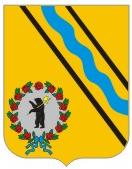                               РЕШЕНИЕ                            МУНИЦИПАЛЬНОГО СОВЕТАГОРОДСКОГО ПОСЕЛЕНИЯ ТУТАЕВ«25» ноября 2015 год                                                                            № 134Приложение 1Приложение 1Приложение 1Приложение 1 к решению Муниципального Совета к решению Муниципального Совета к решению Муниципального Совета к решению Муниципального Советагородского поселения Тутаевгородского поселения Тутаевгородского поселения Тутаевгородского поселения Тутаевот «25» ноября 2015 г. № 134от «25» ноября 2015 г. № 134от «25» ноября 2015 г. № 134от «25» ноября 2015 г. № 134Прогнозируемый  общий  объем  доходов,  расходов,  дефицита  бюджета Прогнозируемый  общий  объем  доходов,  расходов,  дефицита  бюджета Прогнозируемый  общий  объем  доходов,  расходов,  дефицита  бюджета Прогнозируемый  общий  объем  доходов,  расходов,  дефицита  бюджета городского поселения  Тутаев на 2015 год и плановый период 2016 и 2017 годовгородского поселения  Тутаев на 2015 год и плановый период 2016 и 2017 годовгородского поселения  Тутаев на 2015 год и плановый период 2016 и 2017 годовгородского поселения  Тутаев на 2015 год и плановый период 2016 и 2017 годоврублейрублейПоказатели2015 год2016 год2017 годДоходы всего232 301 456116 986 000106 253 600в том числе:налоговые доходы бюджетов100 643 31678 276 00082 343 600неналоговые доходы и прочие поступления16 204 55013 710 00013 910 000безвозмездные поступления115 453 59025 000 00010 000 000Расходы всего232 301 456121 994 716106 161 794в том числе:Администрация городского поселения Тутаев229 860 525119 019 235101 106 470Управление экономики и финансов Администрации городского поселения Тутаев1 069 97700Управление городского хозяйства  Администрации городского поселения Тутаев809 98900Муниципальное казенное учреждение городская специализированная служба "Ритуал"560 96500Условно утвержденные расходы02 975 4815 055 324Результат исполнения бюджета 0-5 008 71691 807(дефицит «-»,  профицит «+»)0-5 008 71691 807Приложение 2Приложение 2Приложение 2Приложение 2к решению Муниципального Советак решению Муниципального Советак решению Муниципального Советак решению Муниципального Советагородского поселения Тутаевгородского поселения Тутаевгородского поселения Тутаевгородского поселения Тутаевот «25» ноября 2015 г. № 134от «25» ноября 2015 г. № 134от «25» ноября 2015 г. № 134от «25» ноября 2015 г. № 134Прогнозируемые доходы бюджета городского поселения Тутаев в соответствии с классификацией доходов бюджетов Российской Федерации на 2015 год и плановый период 2016 и 2017 годовПрогнозируемые доходы бюджета городского поселения Тутаев в соответствии с классификацией доходов бюджетов Российской Федерации на 2015 год и плановый период 2016 и 2017 годовПрогнозируемые доходы бюджета городского поселения Тутаев в соответствии с классификацией доходов бюджетов Российской Федерации на 2015 год и плановый период 2016 и 2017 годовПрогнозируемые доходы бюджета городского поселения Тутаев в соответствии с классификацией доходов бюджетов Российской Федерации на 2015 год и плановый период 2016 и 2017 годовПрогнозируемые доходы бюджета городского поселения Тутаев в соответствии с классификацией доходов бюджетов Российской Федерации на 2015 год и плановый период 2016 и 2017 годовПрогнозируемые доходы бюджета городского поселения Тутаев в соответствии с классификацией доходов бюджетов Российской Федерации на 2015 год и плановый период 2016 и 2017 годовПрогнозируемые доходы бюджета городского поселения Тутаев в соответствии с классификацией доходов бюджетов Российской Федерации на 2015 год и плановый период 2016 и 2017 годовПрогнозируемые доходы бюджета городского поселения Тутаев в соответствии с классификацией доходов бюджетов Российской Федерации на 2015 год и плановый период 2016 и 2017 годовПрогнозируемые доходы бюджета городского поселения Тутаев в соответствии с классификацией доходов бюджетов Российской Федерации на 2015 год и плановый период 2016 и 2017 годовПрогнозируемые доходы бюджета городского поселения Тутаев в соответствии с классификацией доходов бюджетов Российской Федерации на 2015 год и плановый период 2016 и 2017 годовПрогнозируемые доходы бюджета городского поселения Тутаев в соответствии с классификацией доходов бюджетов Российской Федерации на 2015 год и плановый период 2016 и 2017 годоврублейКод бюджетной классификации РФКод бюджетной классификации РФКод бюджетной классификации РФКод бюджетной классификации РФКод бюджетной классификации РФКод бюджетной классификации РФКод бюджетной классификации РФНаименование дохода2015 год2016 год2017 годАдминистраторакод вида доходов бюджетовкод вида доходов бюджетовкод вида доходов бюджетовкод вида доходов бюджетовПодвид доходаКОСГУНаименование дохода2015 год2016 год2017 годАдминистратораГруппыПодгруппыСтатьи и   подстатьиЭлементаПодвид доходаКОСГУНаименование дохода2015 год2016 год2017 год00010000000000000000Доходы116 847 86691 986 00096 253 60000010100000000000000Налоги на прибыль, доходы32 000 00034 580 00037 500 00018210102000010000110Налог на доходы физических лиц32 000 00034 580 00037 500 00000010300000000000000Налоги  на товары (работы, услуги), реализуемые на территории РФ1 700 0001 276 0001 403 6001001 0302000010000110Акцизы по подакцизным товарам (продукции), производимым на территории РФ1 700 0001 276 0001 403 60000010500000000000000Налоги на совокупный доход81 00080 00080 00018210503000010000110Единый сельскохозяйственный налог81 00080 00080 00000010600000000000000Налоги на имущество66 862 31642 340 00043 360 00018210601000000000110Налог на имущество физических лиц11 000 00011 500 00011 900 00018210606000000000110Земельный налог55 862 31630 840 00031 460 00000011100000000000000Доходы от использования имущества, находящегося в государственной и муниципальной собственности12 040 0009 740 0009 940 00000011105000000000120Доходы, получаемые в виде арендной платы либо иной  платы за передачу в возмездное пользование государственного и муниципального имущества (за исключением имущества бюджетных и автономных учреждений, а также имущества государственных и муниципальных унитарных предприятий, в том числе казенных)7 540 0007 540 0007 540 00099011105013130000120Доходы, получаемые в виде арендной платы за земельные участки, государственная собственность на которые не разграничена и которые расположены в границах  городских поселений, а также средства от продажи права на заключение договоров аренды указанных земельных участков5 334 8806 040 0006 040 00095211105013130000120Доходы, получаемые в виде арендной платы за земельные участки, государственная собственность на которые не разграничена и которые расположены в границах  городских поселений, а также средства от продажи права на заключение договоров аренды указанных земельных участков705 1200099011105025130000120Доходы, получаемые в виде арендной платы, а также средства от продажи права на заключение договоров аренды за земли, находящиеся в собственности  городских поселений (за исключением земельных участков муниципальных бюджетных и автономных учреждений).1 500 0001 500 0001 500 00099011109040000000120Прочие поступления от использования имущества, находящегося в государственной и муниципальной собственности (за исключением имущества бюджетных и автономных учреждений, а также имущества государственных и муниципальных унитарных предприятий, в том числе казенных)4 500 0002 200 0002 400 00099011109045130000120Прочие поступления от использования имущества, находящегося в собственности городских поселений  (за исключением имущества муниципальных бюджетных и автономных учреждений, а также имущества муниципальных унитарных предприятий, в том числе казенных)4 500 0002 200 0002 400 00000011300000000000000Доходы от оказания платных услуг (работ) и компенсации затрат государства100 000100 000100 00099011302995130000130Прочие доходы от компенсации затрат бюджетов городских  поселений100 000100 000100 00000011400000000000000Доходы от продажи материальных и нематериальных активов3 964 5503 870 0003 870 00000011402000000000410Доходы от реализации имущества, находящегося в государственной и муниципальной собственности (за исключением имущества бюджетных и автономных учреждений, а также имущества государственных и муниципальных унитарных предприятий, в том числе казенных)494 5500099011402053130000410Доходы от реализации иного имущества, находящегося в собственности  поселений (за исключением имущества муниципальных бюджетных и автономных учреждений, а также имущества муниципальных унитарных предприятий, в том числе казенных), в части реализации основных средств по указанному имуществу494 5500000011406000000000430Доходы от продажи земельных участков, находящихся в государственной и муниципальной собственности (за исключением земельных участков бюджетных и автономных учреждений)3 470 0003 870 0003 870 00099011406013130000430Доходы от продажи земельных участков, государственная собственность на которые не разграничена и которые расположены в границах городских  поселений2 524 3492 870 0002 870 00095211406013130000430Доходы от продажи земельных участков, государственная собственность на которые не разграничена и которые расположены в границах городских  поселений90 3510099011406025130000430Доходы от продажи земельных участков находящихся в собственности городских  поселений (за исключением земельных участков муниципальных бюджетных и автономных учреждений)855 3001 000 0001 000 00000011700000000000000Прочие неналоговые доходы100 0000099011705050130000180Прочие неналоговые доходы бюджетов  городских поселений100 0000000020000000000000000Безвозмездные поступления115 453 59025 000 00010 000 00000020200000000000000Безвозмездные поступления от других бюджетов бюджетной системы Российской Федерации115 453 59025 000 00010 000 00000020201000000000000Дотации бюджетам субъектов  Российской Федерации и муниципальных образований (межбюджетные субсидии)15 375 6090095520201001130000151Дотации бюджетам городских поселений на выравнивание бюджетной обеспеченности15 144 0000095520201999131003151Дотация на реализацию мероприятий, предусмотренных нормативными правовыми актами органов государственной власти Ярославской области231 6090000020202000000000151Субсидии бюджетам бюджетной системы Российской Федерации (межбюджетные субсидии)100 077 98125 000 00010 000 0009902 0202008130000151Субсидии бюджетам городских поселений  на обеспечение жильем молодых семей1 500 0000099020202041130000151Субсидии бюджетам городских поселений на строительство, модернизацию, ремонт и содержание автомобильных дорог общего пользования, в том числе дорог в поселениях (за исключением автомобильных дорог федерального значения)
 (Субсидия на финансирование дорожного хозяйства)6 000 00010 000 00010 000 00099020202041130000151Субсидии бюджетам городских  поселений на строительство, модернизацию, ремонт и содержание автомобильных дорог общего пользования, в том числе дорог в поселениях (за исключением автомобильных дорог федерального значения)
(Субсидия на осуществление бюджетных инвестиций в объекты капитального строительства и реконструкции дорожного хозяйства муниципальной собственности)33 000 0000099020202051130000151Субсидии бюджетам городских  поселений на реализацию федеральных целевых программ838 5830099020202078130000151Субсидии бюджетам  городских поселений на бюджетные инвестиции для модернизации объектов коммунальной инфраструктуры
(Субсидия на реализацию мероприятий по строительству и реконструкции объектов теплоснабжения и газификации)12 540 00015 000 000099020202079130000151Субсидии на переселение граждан из жилищного фонда непригодного для проживания и (или ) жилищного фонда с высоким уровнем износа14 254 5990099020202088130002151Субсидии бюджетам  городских поселений на обеспечение мероприятий по переселению граждан из аварийного жилищного фонда за счет средств, поступивших от государственной корпорации - Фонда содействия реформированию жилищно-коммунального хозяйства4 632 1730099020202089130002151Субсидии бюджетам городских  поселений на обеспечение мероприятий по переселению граждан из аварийного жилищного фонда  за счет средств бюджетов694 8260099020202999132030151Субсидия на реализацию подпрограммы "Государственная поддержка граждан, проживающих на территории ЯО, в сфере ипотечного кредитования"1 875 0000099020202999132069151Субсидия на выполнение органами местного самоуправления МО ЯО полномочий по организации теплоснабжения24 442 8000099020204999134011151Межбюджетные трансферты на содействие решению вопросов местного значения по обращениям депутатов Ярославской областной Думы300 00000ВСЕГО ДОХОДОВВСЕГО ДОХОДОВВСЕГО ДОХОДОВВСЕГО ДОХОДОВВСЕГО ДОХОДОВВСЕГО ДОХОДОВВСЕГО ДОХОДОВ232 301 456116 986 000106 253 600Приложение 3Приложение 3Приложение 3Приложение 3Приложение 3к решению Муниципального Советак решению Муниципального Советак решению Муниципального Советак решению Муниципального Советак решению Муниципального Советагородского поселения Тутаевгородского поселения Тутаевгородского поселения Тутаевгородского поселения Тутаевгородского поселения Тутаевот «25» ноября 2015 г. № 134от «25» ноября 2015 г. № 134от «25» ноября 2015 г. № 134от «25» ноября 2015 г. № 134от «25» ноября 2015 г. № 134Расходы бюджета городского поселения Тутаев по разделам и подразделам классификации расходов бюджетов Российской Федерации на 2015 год  и плановый период 2016 и 2017 годовРасходы бюджета городского поселения Тутаев по разделам и подразделам классификации расходов бюджетов Российской Федерации на 2015 год  и плановый период 2016 и 2017 годовРасходы бюджета городского поселения Тутаев по разделам и подразделам классификации расходов бюджетов Российской Федерации на 2015 год  и плановый период 2016 и 2017 годовРасходы бюджета городского поселения Тутаев по разделам и подразделам классификации расходов бюджетов Российской Федерации на 2015 год  и плановый период 2016 и 2017 годовРасходы бюджета городского поселения Тутаев по разделам и подразделам классификации расходов бюджетов Российской Федерации на 2015 год  и плановый период 2016 и 2017 годовКодНаименование2015 год2016 год2017 год0100Общегосударственные вопросы26 715 57416 115 82016 115 8200102Функционирование высшего должностного лица субъекта Российской Федерации  и муниципального образования1 287 0001 550 0001 550 0000104Функционирование правительства Российской Федерации, высших исполнительных органов государственной власти субъектов Российской Федерации, местных администраций11 815 26810 841 88610 841 8860106Обеспечение деятельности финансовых, налоговых и таможенных органов и органов финансового (финансово-бюджетного) надзора3 274 7212 415 9562 415 9560111Резервные фонды100 000000113Другие общегосударственные вопросы10 238 5851 307 9781 307 9780400Национальная экономика76 743 38937 585 61634 076 0000408Транспорт7 990 2004 160 0004 226 0000409Дорожное хозяйство (дорожные фонды)68 053 18933 375 61629 800 0000412Другие вопросы в области национальной экономики700 00050 00050 0000500Жилищно-коммунальное хозяйство116 041 10859 595 00644 971 8570501Жилищное хозяйство38 157 6909 813 1497 400 0000502Коммунальное хозяйство53 641 47825 830 00012 920 0000503Благоустройство15 994 42616 100 00016 800 0000505Другие вопросы в области жилищно-коммунального хозяйства8 247 5147 851 8577 851 8570700Образование60 39960 39960 3990709Другие вопросы в области образования60 39960 39960 3990800Культура и кинематография1 569 6161 462 3941 562 3940801Культура1 207 2221 100 0001 200 0000804Другие вопросы в области культуры и кинематографии362 394362 394362 3941000Социальная политика7 211 440600 000600 0001001Пенсионное обеспечение300 000400 000400 0001003Социальное обеспечение населения6 511 440001006Другие вопросы в области социальной политики400 000200 000200 0001100Физическая культура и спорт1 183 000001101Физическая культура1 183 000001200Средства массовой информации1 265 717600 000600 0001202Периодическая печать и издательства1 265 717600 000600 0001300Обслуживание государственного и муниципального долга1 511 2133 000 0003 120 0001301Обслуживание  государственного внутреннего  и муниципального долга1 511 2133 000 0003 120 000ИТОГОИТОГО232 301 456119 019 235101 106 470Условно утвержденные расходыУсловно утвержденные расходы02 975 4815 055 324ВСЕГО РАСХОДОВВСЕГО РАСХОДОВ232 301 456121 994 716106 161 794ПРОФИЦИТ/ДЕФИЦИТПРОФИЦИТ/ДЕФИЦИТ0-5 008 71691 807Приложение 4Приложение 4Приложение 4Приложение 4Приложение 4Приложение 4Приложение 4Приложение 4 к решению Муниципального Совета к решению Муниципального Совета к решению Муниципального Совета к решению Муниципального Совета к решению Муниципального Совета к решению Муниципального Совета к решению Муниципального Совета к решению Муниципального Советагородского поселения Тутаевгородского поселения Тутаевгородского поселения Тутаевгородского поселения Тутаевгородского поселения Тутаевгородского поселения Тутаевгородского поселения Тутаевгородского поселения Тутаевот «25» ноября 2015 г. № 134от «25» ноября 2015 г. № 134от «25» ноября 2015 г. № 134от «25» ноября 2015 г. № 134от «25» ноября 2015 г. № 134от «25» ноября 2015 г. № 134от «25» ноября 2015 г. № 134от «25» ноября 2015 г. № 134Ведомственная структура распределения бюджетных ассигнований по разделам, подразделам, целевым статьям, группам  видов расходов  бюджета городского поселения Тутаев на 2015 год и плановый период 2016 и 2017 годов Ведомственная структура распределения бюджетных ассигнований по разделам, подразделам, целевым статьям, группам  видов расходов  бюджета городского поселения Тутаев на 2015 год и плановый период 2016 и 2017 годов Ведомственная структура распределения бюджетных ассигнований по разделам, подразделам, целевым статьям, группам  видов расходов  бюджета городского поселения Тутаев на 2015 год и плановый период 2016 и 2017 годов Ведомственная структура распределения бюджетных ассигнований по разделам, подразделам, целевым статьям, группам  видов расходов  бюджета городского поселения Тутаев на 2015 год и плановый период 2016 и 2017 годов Ведомственная структура распределения бюджетных ассигнований по разделам, подразделам, целевым статьям, группам  видов расходов  бюджета городского поселения Тутаев на 2015 год и плановый период 2016 и 2017 годов Ведомственная структура распределения бюджетных ассигнований по разделам, подразделам, целевым статьям, группам  видов расходов  бюджета городского поселения Тутаев на 2015 год и плановый период 2016 и 2017 годов Ведомственная структура распределения бюджетных ассигнований по разделам, подразделам, целевым статьям, группам  видов расходов  бюджета городского поселения Тутаев на 2015 год и плановый период 2016 и 2017 годов Ведомственная структура распределения бюджетных ассигнований по разделам, подразделам, целевым статьям, группам  видов расходов  бюджета городского поселения Тутаев на 2015 год и плановый период 2016 и 2017 годов Ведомственная структура распределения бюджетных ассигнований по разделам, подразделам, целевым статьям, группам  видов расходов  бюджета городского поселения Тутаев на 2015 год и плановый период 2016 и 2017 годов Ведомственная структура распределения бюджетных ассигнований по разделам, подразделам, целевым статьям, группам  видов расходов  бюджета городского поселения Тутаев на 2015 год и плановый период 2016 и 2017 годов Ведомственная структура распределения бюджетных ассигнований по разделам, подразделам, целевым статьям, группам  видов расходов  бюджета городского поселения Тутаев на 2015 год и плановый период 2016 и 2017 годов Ведомственная структура распределения бюджетных ассигнований по разделам, подразделам, целевым статьям, группам  видов расходов  бюджета городского поселения Тутаев на 2015 год и плановый период 2016 и 2017 годов Ведомственная структура распределения бюджетных ассигнований по разделам, подразделам, целевым статьям, группам  видов расходов  бюджета городского поселения Тутаев на 2015 год и плановый период 2016 и 2017 годов Ведомственная структура распределения бюджетных ассигнований по разделам, подразделам, целевым статьям, группам  видов расходов  бюджета городского поселения Тутаев на 2015 год и плановый период 2016 и 2017 годов Ведомственная структура распределения бюджетных ассигнований по разделам, подразделам, целевым статьям, группам  видов расходов  бюджета городского поселения Тутаев на 2015 год и плановый период 2016 и 2017 годов Ведомственная структура распределения бюджетных ассигнований по разделам, подразделам, целевым статьям, группам  видов расходов  бюджета городского поселения Тутаев на 2015 год и плановый период 2016 и 2017 годов Ведомственная структура распределения бюджетных ассигнований по разделам, подразделам, целевым статьям, группам  видов расходов  бюджета городского поселения Тутаев на 2015 год и плановый период 2016 и 2017 годов Ведомственная структура распределения бюджетных ассигнований по разделам, подразделам, целевым статьям, группам  видов расходов  бюджета городского поселения Тутаев на 2015 год и плановый период 2016 и 2017 годов Ведомственная структура распределения бюджетных ассигнований по разделам, подразделам, целевым статьям, группам  видов расходов  бюджета городского поселения Тутаев на 2015 год и плановый период 2016 и 2017 годов Ведомственная структура распределения бюджетных ассигнований по разделам, подразделам, целевым статьям, группам  видов расходов  бюджета городского поселения Тутаев на 2015 год и плановый период 2016 и 2017 годов Ведомственная структура распределения бюджетных ассигнований по разделам, подразделам, целевым статьям, группам  видов расходов  бюджета городского поселения Тутаев на 2015 год и плановый период 2016 и 2017 годов Ведомственная структура распределения бюджетных ассигнований по разделам, подразделам, целевым статьям, группам  видов расходов  бюджета городского поселения Тутаев на 2015 год и плановый период 2016 и 2017 годов Ведомственная структура распределения бюджетных ассигнований по разделам, подразделам, целевым статьям, группам  видов расходов  бюджета городского поселения Тутаев на 2015 год и плановый период 2016 и 2017 годов Ведомственная структура распределения бюджетных ассигнований по разделам, подразделам, целевым статьям, группам  видов расходов  бюджета городского поселения Тутаев на 2015 год и плановый период 2016 и 2017 годов рублейрублейрублейрублейрублейрублейрублейрублейНаименованиеГл. распор., распорядитель, получательРаздел, подразделЦелевая статьяВид расходов2015 год2016 год2017 годАдминистрация городского поселения Тутаев990229 860 525119 019 235101 106 470Функционирование высшего должностного лица субъекта Российской Федерации  и муниципального образования01021 287 0001 550 0001 550 000Непрограммные расходы бюджета40.0.00001 287 0001 550 0001 550 000Содержание Главы муниципального образования40.0.20011 287 0001 550 0001 550 000Расходы на выплаты персоналу в целях обеспечения выполнения функций государственными (муниципальными) органами, казенными учреждениями, органами управления государственными внебюджетными фондами1001 287 0001 550 0001 550 000Функционирование правительства Российской Федерации, высших исполнительных органов государственной власти субъектов Российской Федерации, местных администраций010411 815 26810 841 88610 841 886Непрограммные расходы бюджета40.0.000011 815 26810 841 88610 841 886Центральный аппарат40.0.20024 038 3823 100 0003 100 000Расходы на выплаты персоналу в целях обеспечения выполнения функций государственными (муниципальными) органами, казенными учреждениями, органами управления государственными внебюджетными фондами1002 973 3992 000 0002 000 000Закупка товаров, работ и услуг для государственных (муниципальных) нужд2001 013 5881 000 0001 000 000Иные бюджетные ассигнования80051 396100 000100 000Содержание Главы Администрации городского поселения Тутаев40.0.20031 435 0001 400 0001 400 000Расходы на выплаты персоналу в целях обеспечения выполнения функций государственными (муниципальными) органами, казенными учреждениями, органами управления государственными внебюджетными фондами1001 435 0001 400 0001 400 000Межбюджетные трансферты бюджету  Тутаевского муниципального района на  осуществление части полномочий по решению вопросов местного значения в соответствии с заключенными соглашениями на содержание ОМС (Администрация ТМР)40.0.29016 341 8866 341 8866 341 886Межбюджетные трансферты5006 341 8866 341 8866 341 886Обеспечение деятельности финансовых, налоговых и таможенных органов и органов финансового (финансово-бюджетного) надзора01062 415 9562 415 9562 415 956Непрограммные расходы бюджета40.0.00002 415 9562 415 9562 415 956Межбюджетные трансферты бюджету  Тутаевского муниципального района на  осуществление части полномочий по решению вопросов местного значения в соответствии с заключенными соглашениями на содержание  ОМС  (Департамент финансов АТМР)40.0.29012 415 9562 415 9562 415 956Межбюджетные трансферты5002 415 9562 415 9562 415 956Резервные фонды0111100 00000Непрограммные расходы бюджета40.0.0000100 00000Резервный фонд Администрации городского поселения Тутаев40.0.2014100 00000Иные бюджетные ассигнования800100 00000Другие общегосударственные вопросы01139 909 0861 307 9781 307 978Непрограммные расходы бюджета40.0.00009 909 0861 307 9781 307 978Выплаты по обязательствам муниципального образования40.0.20048 505 10800Иные бюджетные ассигнования8008 505 10800 Ежегодная премия лицам удостоившихся звания "Почетный гражданин города Тутаева"40.0.201696 00000Социальное обеспечение  и иные выплаты населению30096 00000Межбюджетные трансферты бюджету  Тутаевского муниципального района на  осуществление полномочий по решению вопросов местного значения в соответствии с заключенными соглашениями на содержание  ОМС ( Департамент муниципального имущества и земельных отношений АТМР)40.0.29011 207 9781 207 9781 207 978Межбюджетные трансферты5001 207 9781 207 9781 207 978Межбюджетные трансферты бюджету  ТМР на  осуществление части полномочий по решению вопросов местного значения в соответствии с заключенными соглашениями на обеспечение мероприятий  по управлению, распоряжению имуществом, оценке недвижимости, признанию прав и регулированию отношений по  муниципальной собственности поселения40.0.2902100 000100 000100 000Межбюджетные трансферты500100 000100 000100 000Транспорт04087 990 2004 160 0004 226 000Муниципальные программы в области транспорта04.0.00007 990 2004 160 0004 226 000Муниципальная  программа «Организация грузопассажирской речной переправы через р. Волга в городском поселении Тутаев на 2015-2017 годы»04.1.00007 390 2003 500 0003 500 000Межбюджетные трансферты бюджету  ТМР на  осуществление части полномочий по решению вопросов местного значения в соответствии с заключенными соглашениями на обеспечение мероприятий  по осуществлению пассажирских перевозок на речном транспорте04.1.29167 390 2003 500 0003 500 000Межбюджетные трансферты5007 390 2003 500 0003 500 000Муниципальная  программа «Осуществление пассажирских перевозок автомобильным транспортом на территории городского поселения Тутаев на 2015-2017 годы »04.2.0000600 000660 000726 000Межбюджетные трансферты бюджету  ТМР на  осуществление части полномочий по решению вопросов местного значения в соответствии с заключенными соглашениями на обеспечение мероприятий  по осуществлению пассажирских перевозок на автомобильном транспорте04.2.2917600 000660 000726 000Межбюджетные трансферты500600 000660 000726 000Дорожное хозяйство (дорожные фонды)040968 053 18933 375 61629 800 000Муниципальные программы в области дорожного хозяйства 05.0.000068 053 18933 375 61629 800 000Муниципальная программа  «Ремонт и содержание автомобильных дорог общего  пользования местного значения на территории городского поселения Тутаев на 2015-2017 годы »05.1.000066 609 67532 075 61628 000 000Межбюджетные трансферты бюджету  ТМР на  осуществление части полномочий по решению вопросов местного значения в соответствии с заключенными соглашениями на обеспечение мероприятий в области дорожного хозяйства на строительство и  модернизацию автомобильных дорог05.1.29076 006 31200Межбюджетные трансферты5006 006 31200Межбюджетные трансферты бюджету  ТМР на  осуществление части полномочий по решению вопросов местного значения в соответствии с заключенными соглашениями на обеспечение мероприятий в области дорожного хозяйства на ремонт и содержание автомобильных дорог05.1.290821 603 36322 075 61618 000 000Межбюджетные трансферты50021 603 36322 075 61618 000 000Межбюджетные трансферты бюджету  ТМР на  осуществление части полномочий по решению вопросов местного значения в соответствии с заключенными соглашениями на финансирование дорожного хозяйства(обл.ср-ва)05.1.72446 000 00010 000 00010 000 000Межбюджетные трансферты5006 000 00010 000 00010 000 000Межбюджетные трансферты бюджету  ТМР на  осуществление части полномочий по решению вопросов местного значения в соответствии с заключенными соглашениями на осуществление бюджетных инвестиций в объекты капитального строительства и реконструкцию дорожного хозяйства муниципальной собственности (обл.ср-ва)05.1.724733 000 00000Межбюджетные трансферты50033 000 00000Муниципальная  программа  «Повышение безопасности дорожного движения в городском поселении Тутаев на 2015-2017 годы»05.2.00001 443 5141 300 0001 800 000Межбюджетные трансферты бюджету  ТМР на  осуществление части полномочий по решению вопросов местного значения в соответствии с заключенными соглашениями на обеспечение мероприятий в области дорожного хозяйства  по повышению безопасности дорожного движения05.2.29091 443 5141 300 0001 800 000Межбюджетные трансферты5001 443 5141 300 0001 800 000Другие вопросы в области национальной экономики0412700 00050 00050 000Непрограммные расходы бюджета40.0.0000700 00050 00050 000Мероприятия по  землеустройству и землепользованию, определение кадастровой стоимости и приобретению прав собственности40.0.2018150 00000Закупка товаров, работ и услуг для государственных (муниципальных) нужд200150 00000Межбюджетные трансферты бюджету  ТМР на  осуществление части полномочий по решению вопросов местного значения в соответствии с заключенными соглашениями на обеспечение мероприятий  по землеустройству и землепользованию, по определению кадастровой стоимости и приобретению прав собственности40.0.2927350 00050 00050 000Межбюджетные трансферты500350 00050 00050 000Межбюджетные трансферты бюджету  ТМР на  осуществление части полномочий по решению вопросов местного значения в соответствии с заключенными соглашениями на обеспечение мероприятий по внесению изменений в документы территориального планирования40.0.2928200 00000Межбюджетные трансферты500200 00000Жилищное хозяйство050138 157 6909 813 1497 400 000Непрограммные расходы бюджета40.0.00008 041 9468 063 1495 500 000 Взнос на капитальный  ремонт жилых помещений муниципального жилищного фонда40.0.20134 350 0005 500 0005 500 000Закупка товаров, работ и услуг для государственных (муниципальных) нужд2004 350 0005 500 0005 500 000Прочие расходы на содержание жилищного фонда городского поселения Тутаев находящегося в муниципальной собственности40.0.2020792 99300Закупка товаров, работ и услуг для государственных (муниципальных) нужд200785 00000Иные бюджетные ассигнования8007 99300Долевое финансирование мероприятий на адаптацию объектов  жилищного фонда  в рамках  ОЦП "Доступная среда" 40.0.202165 00000Иные бюджетные ассигнования80065 00000Межбюджетные трансферты бюджету  ТМР на  осуществление части полномочий по решению вопросов местного значения в соответствии с заключенными соглашениями на обеспечение мероприятий в области благоустройства40.0.29261 500 0002 563 1490Межбюджетные трансферты5001 500 0002 563 1490Межбюджетные трансферты бюджету  ТМР на  осуществление части полномочий по решению вопросов местного значения  в соответствии с заключенными соглашениями на  обеспечение мероприятий по реконструкции и капитальному ремонту муниципального жилищного фонда 40.0.29371 294 95300Межбюджетные трансферты5001 294 95300Межбюджетные трансферты бюджету  ТМР на  осуществление части полномочий по решению вопросов местного значения  в соответствии с заключенными соглашениями на  расходы по выполнению капитального ремонта лифтов в МКД, в части жилых помещений  находящихся в муниципальной собственности40.0.294439 00000Межбюджетные трансферты50039 00000Муниципальные  программы в области жилищного хозяйства07.0.000030 115 7441 750 0001 900 000Муниципальная программа "Переселение граждан из аварийного жилищного фонда городского поселения Тутаев на 2014-2015 годы"07.5.000010 271 94900Межбюджетные трансферты бюджету  ТМР на  осуществление части полномочий по решению вопросов местного значения в соответствии с заключенными соглашениями на обеспечение мероприятий по переселению граждан из аварийного жилищного фонда за счет средств бюджета поселения07.5.29144 173 03000Межбюджетные трансферты5004 173 03000Межбюджетные трансферты бюджету  ТМР на  осуществление части полномочий по решению вопросов местного значения  в соответствии с заключенными соглашениями  на обеспечение мероприятий по переселению граждан из аварийного жилищного фонда за счет средств, поступивших от государственной корпорации - Фонда содействия реформированию жилищно-коммунального хозяйства,в рамках муниципальной   программы "Переселение граждан из аварийного жилищного фонда городского поселения Тутаев  на 2014-2015 годы.07.5.95024 632 17300Межбюджетные трансферты5004 632 17300Межбюджетные трансферты бюджету  ТМР на  осуществление части полномочий по решению вопросов местного значения  в соответствии с заключенными соглашениями на обеспечение мероприятий по переселению граждан из аварийного жилищного фонда, за счет средств  бюджетов, в рамках муниципальной   программы "Переселение граждан из аварийного жилищного фонда городского поселения Тутаев  на 2014-2015 годы.07.5.96021 466 74700Межбюджетные трансферты5001 466 74700Муниципальная  программа "Развитие лифтового хозяйства в городском поселении Тутаев  на 2015 -2018 годы"07.7.00002 836 5561 750 0001 900 000Межбюджетные трансферты бюджету  ТМР на  осуществление части полномочий по решению вопросов местного значения  в соответствии с заключенными соглашениями на  обеспечение мероприятий по реконструкции и капитальному ремонту муниципального жилищного фонда 07.7.29372 836 5561 750 0001 900 000Межбюджетные трансферты5002 836 5561 750 0001 900 000Муниципальная программа " Переселение граждан из жилищного фонда признанного непригодным для проживания, и (или) с высоким уровнем износа в городском поселении Тутаев"07.9.000017 007 23900Межбюджетные трансферты бюджету  ТМР на  осуществление части полномочий по решению вопросов местного значения  в соответствии с заключенными соглашениями на  обеспечение мероприятий по переселению граждан из жилищного фонда непригодного для проживания, с высоким уровнем износа за счет средств бюджета поселения07.9.29402 752 64000Межбюджетные трансферты5002 752 64000Межбюджетные трансферты бюджету  ТМР на  осуществление части полномочий по решению вопросов местного значения  в соответствии с заключенными соглашениями на  реализацию мероприятий по переселению граждан из жилищного фонда непригодного для проживания, с высоким уровнем износа за счет областных средств07.09.712114 254 59900Межбюджетные трансферты50014 254 59900Коммунальное хозяйство050253 641 47825 830 00012 920 000Муниципальные программы в области коммунального хозяйства08.0.000045 329 20020 000 0003 000 000Муниципальная  программа  «Комплексная программа модернизации и реформирования ЖКХ городского поселения Тутаев».08.1.000019 615 00020 000 0003 000 000Межбюджетные трансферты бюджету  ТМР на  осуществление части полномочий по решению вопросов местного значения в соответствии с заключенными соглашениями на обеспечение мероприятий по строительству и реконструкции объектов  газификации 08.1.29067 075 0005 000 0003 000 000Межбюджетные трансферты5007 075 0005 000 0003 000 000Межбюджетные трансферты бюджету  ТМР на  осуществление части полномочий по решению вопросов местного значения в соответствии с заключенными соглашениями на реализацию мероприятий по строительству и реконструкции объектов теплоснабжения и газификации (обл.ср-ва)08.1.720112 540 00015 000 0000Межбюджетные трансферты50012 540 00015 000 0000Муниципальная программа "Обеспечение надежного теплоснабжения на территории городского поселения Тутаев"  на 2015-2017 годы08.2.000025 714 20000Межбюджетные трансферты бюджету  ТМР на  осуществление части полномочий по решению вопросов местного значения в соответствии с заключенными соглашениями на обеспечение мероприятий,  связанные с выполнением полномочий ОМС МО  по тепло-, водоснабжению и водоотведению08.2.29031 271 40000Межбюджетные трансферты5001 271 40000Межбюджетные трансферты бюджету  ТМР на  осуществление части полномочий по решению вопросов местного значения в соответствии с заключенными соглашениями на выполнение органами местного самоуправления МО ЯО полномочий по организации теплоснабжения08.2.745024 442 80000Межбюджетные трансферты50024 442 80000Непрограммные расходы бюджета40.0.00008 312 2785 830 0009 920 000Расходы на реализацию мероприятий по  разработке и экспертизе проектно-сметной документации  по строительству объектов коммунальной инфраструктуры40.0.2007003 500 000Закупка товаров, работ и услуг для государственных (муниципальных) нужд200003 500 000Межбюджетные трансферты бюджету  ТМР на  осуществление части полномочий по решению вопросов местного значения в соответствии с заключенными соглашениями на обеспечение мероприятий на строительство и реконструкцию объектов водоснабжения и водоотведения40.0.2904462 80300Межбюджетные трансферты500462 80300Межбюджетные трансферты бюджету  ТМР на  осуществление части полномочий по решению вопросов местного значения в соответствии с заключенными соглашениями на обеспечение мероприятий  по строительству и реконструкции объектов теплоснабжения 40.0.29051 137 97500Межбюджетные трансферты5001 137 97500Межбюджетные трансферты бюджету  ТМР на  осуществление части полномочий по решению вопросов местного значения в соответствии с заключенными соглашениями на обеспечение мероприятий по организации населению услуг бань в общих отделениях40.0.29206 711 5005 830 0006 420 000Межбюджетные трансферты5006 711 5005 830 0006 420 000Благоустройство050315 348 62816 100 00016 800 000Непрограммные расходы бюджета40.0.00008 000 0009 000 0009 200 000Межбюджетные трансферты бюджету  ТМР на  осуществление части полномочий по решению вопросов местного значения в соответствии с заключенными соглашениями на обеспечение мероприятий по уличному  освещению40.0.29237 700 0009 000 0009 200 000Межбюджетные трансферты5007 700 0009 000 0009 200 000Межбюджетные трансферты бюджету  ТМР на  осуществление части полномочий по решению вопросов местного значения  в соответствии с заключенными соглашениями на  содействие решению вопросов местного значения по обращениям депутатов Ярославской областной Думы40.0.7443300 00000Межбюджетные трансферты500300 00000Муниципальные  программы в области благоустройства09.0.00007 348 6287 100 0007 600 000Муниципальная  программа «Техническое содержание, текущий и капитальный ремонт сетей уличного освещения на территории городского поселения Тутаев на 2015-2017 годы».09.1.00002 181 3392 200 0002 400 000Межбюджетные трансферты бюджету  ТМР на  осуществление части полномочий по решению вопросов местного значения в соответствии с заключенными соглашениями на обеспечение мероприятий по техническому  содержанию, текущему и капитальному  ремонту  сетей уличного  освещения09.1.29242 181 3392 200 0002 400 000Межбюджетные трансферты5002 181 3392 200 0002 400 000Муниципальная  программа «Благоустройство и озеленение территории городского поселения Тутаев на 2015-2017 годы»09.2.00004 308 2883 000 0003 300 000Межбюджетные трансферты бюджету  ТМР на  осуществление части полномочий по решению вопросов местного значения в соответствии с заключенными соглашениями на обеспечение мероприятий в области благоустройства09.2.29264 308 2883 000 0003 300 000Межбюджетные трансферты5004 308 2883 000 0003 300 000Муниципальная  программа  «Организация и развитие ритуальных услуг и мест захоронения в городском поселении Тутаев» на 2015 -2017 годы09.3.0000859 0001 900 0001 900 000Межбюджетные трансферты бюджету  ТМР на  осуществление части полномочий по решению вопросов местного значения в соответствии с заключенными соглашениями на обеспечение мероприятий по организации ритуальных услуг и содержание мест захоронения09.3.2931859 0001 900 0001 900 000Межбюджетные трансферты500859 0001 900 0001 900 000Другие вопросы в области жилищно-коммунального хозяйства05057 851 8577 851 8577 851 857Непрограммные расходы бюджета40.0.00007 851 8577 851 8577 851 857Межбюджетные трансферты бюджету  Тутаевского муниципального района на  осуществление части полномочий по решению вопросов местного значения в соответствии с заключенными соглашениями на содержание  персонала Департамента ЖКХ и строительства АТМР40.0.29017 851 8577 851 8577 851 857Межбюджетные трансферты5007 851 8577 851 8577 851 857Другие вопросы в области образования070960 39960 39960 399Непрограммные расходы бюджета40.0.000060 39960 39960 399Межбюджетные трансферты бюджету  Тутаевского муниципального района на  осуществление части полномочий по решению вопросов местного значения в соответствии с заключенными соглашениями на содержание  ОМС ( Департамент образования АТМР40.0.290160 39960 39960 399Межбюджетные трансферты50060 39960 39960 399Культура08011 207 2221 100 0001 200 000Муниципальные  программы в области культуры11.0.00001 207 2221 100 0001 200 000Муниципальная программа «Развитие культуры в городском поселении Тутаев на 2014-2016 годы»11.1.00007 22200Расходы на реализацию мероприятий в рамках  муниципальной программы «Развитие культуры в городском поселении Тутаев на 2014-2016 годы»11.1.20177 22200Закупка товаров, работ и услуг для государственных (муниципальных) нужд2007 22200Муниципальная  программа «Организация общегородских культурно-досуговых мероприятий в городском поселении Тутаев на 2015-2017 годы»11.2.00001 200 0001 100 0001 200 000Межбюджетные трансферты бюджету  Тутаевского муниципального района на  осуществление части полномочий по решению вопросов местного значения в соответствии с заключенными соглашениями на обеспечение  культурно-досуговых мероприятий11.2.29211 200 0001 100 0001 200 000Межбюджетные трансферты5001 200 0001 100 0001 200 000Другие вопросы в области культуры и кинематографии0804362 394362 394362 394Непрограммные расходы бюджета40.0.0000362 394362 394362 394Межбюджетные трансферты бюджету  Тутаевского муниципального района на  осуществление части полномочий по решению вопросов местного значения в соответствии с заключенными соглашениями на содержание ОМС  (Департамент культуры, туризма и молодежной политики АТМР)40.0.2901362 394362 394362 394Межбюджетные трансферты500362 394362 394362 394Пенсионное обеспечение1001300 000400 000400 000Непрограммные расходы бюджета40.0.0000300 000400 000400 000Доплаты к пенсиям,  дополнительное пенсионное обеспечение муниципальных служащих городского поселения Тутаев40.0.2010300 000400 000400 000Социальное обеспечение  и иные выплаты населению300300 000400 000400 000Социальное обеспечение населения10036 511 44000Муниципальные  программы в области социального обеспечения населения13.0.00006 511 44000Муниципальная  программа "Предоставление молодым семьям социальных выплат на приобретение(строительство) жилья на 2013-2015 годы"13.1.00003 838 58300Межбюджетные трансферты бюджету  Тутаевского муниципального района на  осуществление части полномочий по решению вопросов местного значения в соответствии с заключенными соглашениями на обеспечение мероприятий обеспечение мероприятий по улучшению жилищных условий молодых семей , проживающих и на территории Ярославской области13.1.29131 500 00000Межбюджетные трансферты5001 500 00000Межбюджетные трансферты бюджету  Тутаевского муниципального района на  осуществление части полномочий по решению вопросов местного значения в соответствии с заключенными соглашениями на  государственную поддержку молодых семей Ярославской области в приобретении (строительстве) жилья за счет средств федерального бюджета 13.1.5020838 58300Межбюджетные трансферты500838 58300Межбюджетные трансферты бюджету  Тутаевского муниципального района на  осуществление части полномочий по решению вопросов местного значения в соответствии с заключенными соглашениями на  реализацию мероприятий по господдержке молодых семей Ярославской области в приобретении (строительстве) жилья13.1.71191 500 00000Межбюджетные трансферты5001 500 00000Муниципальная программа "Поддержка граждан, проживающих на территории городского поселения Тутаев Тутаевского муниципального района Ярославской области, в сфере ипотечного жилищного кредитования" на 2014-2015 годы13.2.00002 672 85700Межбюджетные трансферты бюджету  Тутаевского муниципального района на  осуществление части полномочий по решению вопросов местного значения в соответствии с заключенными соглашениями на обеспечение мероприятий в сфере ипотечного  жилищного кредитования13.2.2915797 85700Межбюджетные трансферты500797 85700Межбюджетные трансферты бюджету  Тутаевского муниципального района на  осуществление части полномочий по решению вопросов местного значения в соответствии с заключенными соглашениями нана реализацию задачи по государственной поддержке граждан, проживающих на территории Ярославской области, в сфере ипотечного жилищного кредитования13.2.71231 875 00000Межбюджетные трансферты5001 875 00000Другие вопросы в области социальной политики1006400 000200 000200 000Непрограммные расходы бюджета40.0.0000400 000200 000200 000Межбюджетные трансферты бюджету  Тутаевского муниципального района на  осуществление части полномочий по решению вопросов местного значения в соответствии с заключенными соглашениями на обеспечение деятельности общественных организаций40.0.2935400 000200 000200 000Межбюджетные трансферты500400 000200 000200 000Физическая культура и спорт11011 183 00000Непрограммные расходы бюджета40.0.00001 183 00000Межбюджетные трансферты бюджету  ТМР на  осуществление части полномочий по решению вопросов местного значения в соответствии с заключенными соглашениями на обеспечение  физкультурно-спортивных мероприятий40.0.2922100 00000Межбюджетные трансферты500100 00000Межбюджетные трансферты бюджету  ТМР на  осуществление части полномочий по решению вопросов местного значения  в соответствии с заключенными соглашениями на  обеспечение мероприятий по строительству  спортивных объектов40.0.29421 083 00000Межбюджетные трансферты5001 083 00000Периодическая печать и издательства12021 265 717600 000600 000Непрограммные расходы бюджета40.0.00001 265 717600 000600 000Субсидия  периодическим печатным изданиям40.0.2011400 00000Предоставление субсидий бюджетным, автономным учреждениям и иным некоммерческим организациям600400 00000Межбюджетные трансферты бюджету  Тутаевского муниципального района на  осуществление части полномочий по решению вопросов местного значения в соответствии с заключенными соглашениями на обеспечение мероприятий по поддержке СМИ40.0.2936865 717600 000600 000Межбюджетные трансферты500865 717600 000600 000Обслуживание государственного  внутреннего  и муниципального долга13011 300 0003 000 0003 120 000Непрограммные расходы бюджета40.0.00001 300 0003 000 0003 120 000Обслуживание внутренних долговых обязательств40.0.20121 300 0003 000 0003 120 000Обслуживание (государственного) муниципального долга7001 300 0003 000 0003 120 000Управление экономики и финансов администрации городского поселения Тутаев9911 069 97700Обеспечение деятельности финансовых, налоговых и таможенных органов и органов финансового (финансово-бюджетного) надзора0106858 76500Непрограммные расходы бюджета40.0.0000858 76500Центральный аппарат40.0.2002858 76500Расходы на выплаты персоналу в целях обеспечения выполнения функций государственными (муниципальными) органами, казенными учреждениями, органами управления государственными внебюджетными фондами100536 52500Закупка товаров, работ и услуг для государственных (муниципальных) нужд200320 04000Иные бюджетные ассигнования8002 20000Обслуживание государственного  внутреннего  и муниципального долга1301211 21300Непрограммные расходы бюджета40.0.0000211 21300Обслуживание внутренних долговых обязательств40.0.2012211 21300Обслуживание (государственного) муниципального долга700211 21300Управление городского хозяйства администрации городского поселения Тутаев992809 98900Коммунальное хозяйство0502000Непрограммные расходы бюджета40.0.0000000Мероприятия в области коммунального хозяйства40.0.2006000Закупка товаров, работ и услуг для государственных (муниципальных) нужд200000Благоустройство0503414 33200Непрограммные расходы бюджета40.0.0000414 33200Расходы на уличное освещение40.0.2008414 33200Закупка товаров, работ и услуг для государственных (муниципальных) нужд200414 33200Другие вопросы в области жилищно-коммунального хозяйства0505395 65700Непрограммные расходы бюджета40.0.0000395 65700Центральный аппарат40.0.2002395 65700Расходы на выплаты персоналу в целях обеспечения выполнения функций государственными (муниципальными) органами, казенными учреждениями, органами управления государственными внебюджетными фондами100297 18600Закупка товаров, работ и услуг для государственных (муниципальных) нужд20097 54000Иные бюджетные ассигнования80093100Муниципальное казенное учреждение городская специализированная служба "Ритуал"997560 96500Другие общегосударственные вопросы0113329 49900Непрограммные расходы бюджета40.0.0000329 49900Обеспечение деятельности подведомственных учреждений40.0.2005329 49900Расходы на выплаты персоналу в целях обеспечения выполнения функций государственными (муниципальными) органами, казенными учреждениями, органами управления государственными внебюджетными фондами100216 49900Закупка товаров, работ и услуг для государственных (муниципальных) нужд200108 00000Иные бюджетные ассигнования8005 00000Благоустройство0503231 46600Муниципальные  программы в области благоустройства09.0.0000231 46600Муниципальная  программа  «Организация и развитие ритуальных услуг и мест захоронения в городском поселении Тутаев» на 2015 -2017 годы09.3.0000231 46600Расходы на обеспечение мероприятий по содержанию  мест захоронений и  организацию ритуальных услуги09.3.2015231 46600Закупка товаров, работ и услуг для государственных (муниципальных) нужд200231 46600ИТОГО232 301 456119 019 235101 106 470Условно утвержденные расходы2 975 4815 055 324ВСЕГО232 301 456121 994 716106 161 794Приложение 5
 к решению Муниципального Совета
городского поселения Тутаев
от «25» ноября 2015 г. № 134Приложение 5
 к решению Муниципального Совета
городского поселения Тутаев
от «25» ноября 2015 г. № 134Приложение 5
 к решению Муниципального Совета
городского поселения Тутаев
от «25» ноября 2015 г. № 134Распределение бюджетных ассигнований бюджета городского поселения Тутаев по целевым статьям (муниципальным программам и непрограммным направлениям деятельности), группам видов расходов на 2015 годРаспределение бюджетных ассигнований бюджета городского поселения Тутаев по целевым статьям (муниципальным программам и непрограммным направлениям деятельности), группам видов расходов на 2015 годРаспределение бюджетных ассигнований бюджета городского поселения Тутаев по целевым статьям (муниципальным программам и непрограммным направлениям деятельности), группам видов расходов на 2015 годРаспределение бюджетных ассигнований бюджета городского поселения Тутаев по целевым статьям (муниципальным программам и непрограммным направлениям деятельности), группам видов расходов на 2015 годРаспределение бюджетных ассигнований бюджета городского поселения Тутаев по целевым статьям (муниципальным программам и непрограммным направлениям деятельности), группам видов расходов на 2015 годРаспределение бюджетных ассигнований бюджета городского поселения Тутаев по целевым статьям (муниципальным программам и непрограммным направлениям деятельности), группам видов расходов на 2015 годРаспределение бюджетных ассигнований бюджета городского поселения Тутаев по целевым статьям (муниципальным программам и непрограммным направлениям деятельности), группам видов расходов на 2015 годРаспределение бюджетных ассигнований бюджета городского поселения Тутаев по целевым статьям (муниципальным программам и непрограммным направлениям деятельности), группам видов расходов на 2015 годРаспределение бюджетных ассигнований бюджета городского поселения Тутаев по целевым статьям (муниципальным программам и непрограммным направлениям деятельности), группам видов расходов на 2015 годРаспределение бюджетных ассигнований бюджета городского поселения Тутаев по целевым статьям (муниципальным программам и непрограммным направлениям деятельности), группам видов расходов на 2015 годРаспределение бюджетных ассигнований бюджета городского поселения Тутаев по целевым статьям (муниципальным программам и непрограммным направлениям деятельности), группам видов расходов на 2015 годРаспределение бюджетных ассигнований бюджета городского поселения Тутаев по целевым статьям (муниципальным программам и непрограммным направлениям деятельности), группам видов расходов на 2015 годрублейНаименованиеКодКодСуммаСуммаСуммаНаименованиецелевая  статьягруппа вида расходовВсего на годв том числе за счет средствв том числе за счет средствНаименованиецелевая  статьягруппа вида расходовВсего на годгородского бюджетадругих бюджетов бюджетной системы РФПрограммные расходы бюджета166 787 08967 009 79899 777 873Муниципальные программы в области транспорта04 0 00007 990 2007 990 2000Муниципальная программа «Организация грузопассажирской речной переправы через р. Волга в городском поселении Тутаев на 2015-2017 годы»04 1 00007 390 2007 390 2000Межбюджетные трансферты бюджету  ТМР на  осуществление части полномочий по решению вопросов местного значения в соответствии с заключенными соглашениями на обеспечение мероприятий  по осуществлению пассажирских перевозок на речном транспорте04.1.29165007 390 2007 390 2000Муниципальная  программа «Осуществление пассажирских перевозок автомобильным транспортом на территории городского поселения Тутаев на 2015-2017годы»04 2 0000600 000600 0000Межбюджетные трансферты бюджету  ТМР на  осуществление части полномочий по решению вопросов местного значения в соответствии с заключенными соглашениями на обеспечение мероприятий  по осуществлению пассажирских перевозок на автомобильном транспорте04.2.2917500600 000600 0000Муниципальные  программы в области дорожного хозяйства 05 0 000068 053 18929 053 18939 000 000Муниципальная программа «Ремонт и содержание автомобильных дорог общего  пользования местного значения на территории городского поселения Тутаев на 2015-2017годы.»05 1 000066 609 67527 609 67539 000 000Межбюджетные трансферты бюджету  ТМР на  осуществление части полномочий по решению вопросов местного значения в соответствии с заключенными соглашениями на обеспечение мероприятий в области дорожного хозяйства на строительство и  модернизацию автомобильных дорог05.1.29075006 006 3126 006 3120Межбюджетные трансферты бюджету  ТМР на  осуществление части полномочий по решению вопросов местного значения в соответствии с заключенными соглашениями на обеспечение мероприятий в области дорожного хозяйства на ремонт и содержание автомобильных дорог05.1.290850021 603 36321 603 3630Межбюджетные трансферты бюджету  ТМР на  осуществление части полномочий по решению вопросов местного значения в соответствии с заключенными соглашениями на финансирование дорожного хозяйства(обл.ср-ва)05.1.72445006 000 00006 000 000Межбюджетные трансферты бюджету  ТМР на  осуществление части полномочий по решению вопросов местного значения в соответствии с заключенными соглашениями на осуществление бюджетных инвестиций в объекты капитального строительства и реконструкцию дорожного хозяйства муниципальной собственности (обл.ср-ва)05.1.724750033 000 000033 000 000 Муниципальная  программа «Повышение безопасности дорожного движения в городском поселении Тутаев на 2015-2017годы».05 2 00001 443 5141 443 5140Межбюджетные трансферты бюджету  ТМР на  осуществление части полномочий по решению вопросов местного значения в соответствии с заключенными соглашениями на обеспечение мероприятий в области дорожного хозяйства  по повышению безопасности дорожного движения05.2.29095001 443 5141 443 5140Муниципальные  программы в области жилищного хозяйства07 0 000030 115 74410 534 83719 581 490Муниципальная   программа "Переселение граждан из аварийного жилищного фонда городского поселения Тутаев на 2014-2015 годы."07 5 000010 271 9494 945 6415 326 891Межбюджетные трансферты бюджету  ТМР на  осуществление части полномочий по решению вопросов местного значения в соответствии с заключенными соглашениями на обеспечение мероприятий по переселению граждан из аварийного жилищного фонда за счет средств бюджета поселения07.5.29145004 173 0304 173 6130Межбюджетные трансферты бюджету  ТМР на  осуществление части полномочий по решению вопросов местного значения  в соответствии с заключенными соглашениями  на обеспечение мероприятий по переселению граждан из аварийного жилищного фонда за счет средств, поступивших от государственной корпорации - Фонда содействия реформированию жилищно-коммунального хозяйства,в рамках муниципальной   программы "Переселение граждан из аварийного жилищного фонда городского поселения Тутаев  на 2014-2015 годы.07.5.95025004 632 17304 632 173Межбюджетные трансферты бюджету  ТМР на  осуществление части полномочий по решению вопросов местного значения  в соответствии с заключенными соглашениями на обеспечение мероприятий по переселению граждан из аварийного жилищного фонда, за счет средств  бюджетов, в рамках муниципальной   программы "Переселение граждан из аварийного жилищного фонда городского поселения Тутаев  на 2014-2015 годы.07.5.96025001 466 747772 029694 718Муниципальная  программа "Развитие лифтового хозяйства в городском поселении Тутаев  на 2015 -2024 годы"07 7 00002 836 5562 836 5560Межбюджетные трансферты бюджету  ТМР на  осуществление части полномочий по решению вопросов местного значения  в соответствии с заключенными соглашениями на  обеспечение мероприятий по реконструкции и капитальному ремонту муниципального жилищного фонда 07.7.29375002 836 5562 836 5560Муниципальная программа " Переселение граждан из жилищного фонда признанного непригодным для проживания, и (или) с высоким уровнем износа в городском поселении Тутаев"07 9 000017 007 2392 752 64014 254 599Межбюджетные трансферты бюджету  ТМР на  осуществление части полномочий по решению вопросов местного значения  в соответствии с заключенными соглашениями на  обеспечение мероприятий по переселению граждан из жилищного фонда непригодного для проживания, с высоким уровнем износа за счет средств бюджета поселения07.09.29405002 752 6402 752 6400Межбюджетные трансферты бюджету  ТМР на  осуществление части полномочий по решению вопросов местного значения  в соответствии с заключенными соглашениями на  реализацию мероприятий по переселению граждан из жилищного фонда непригодного для проживания, с высоким уровнем износа за счет областных средств07.09.712150014 254 599014 254 599Муниципальные  программы  в области коммунального хозяйства08 0 000045 329 2008 346 40036 982 800Муниципальная  программа  «Комплексная программа модернизации и реформирования ЖКХ городского поселения Тутаев ».08 1 000019 615 0007 075 00012 540 000Межбюджетные трансферты бюджету  ТМР на  осуществление части полномочий по решению вопросов местного значения в соответствии с заключенными соглашениями на обеспечение мероприятий по строительству и реконструкции объектов  газификации 08.1.29065007 075 0007 075 0000Межбюджетные трансферты бюджету  ТМР на  осуществление части полномочий по решению вопросов местного значения в соответствии с заключенными соглашениями на реализацию мероприятий по строительству и реконструкции объектов теплоснабжения и газификации (обл.ср-ва)08.1.720150012 540 000012 540 000Муниципальная программа "Обеспечение надежного теплоснабжения на территории городского поселения Тутаев"  на 2015-2017 годы08 2 000025 714 2001 271 40024 442 800Межбюджетные трансферты бюджету  ТМР на  осуществление части полномочий по решению вопросов местного значения в соответствии с заключенными соглашениями на обеспечение мероприятий,  связанные с выполнением полномочий ОМС МО  по тепло-, водоснабжению и водоотведению08.2.29035001 271 4001 271 4000Межбюджетные трансферты бюджету  ТМР на  осуществление части полномочий по решению вопросов местного значения в соответствии с заключенными соглашениями на выполнение органами местного самоуправления МО ЯО полномочий по организации теплоснабжения08.2.745050024 442 800024 442 800Муниципальные  программы в области благоустройства09 0 00007 580 0937 580 0930Муниципальная целевая программа «Техническое содержание, текущий и капитальный ремонт сетей уличного освещения на территории городского поселения Тутаев на 2015-2017 годы».09 1 00002 181 3392 181 3390Межбюджетные трансферты бюджету  ТМР на  осуществление части полномочий по решению вопросов местного значения в соответствии с заключенными соглашениями на обеспечение мероприятий по техническому  содержанию, текущему и капитальному  ремонту  сетей уличного  освещения09.1.29245002 181 3392 181 3390Муниципальная  программа «Благоустройство и озеленение территории городского поселения Тутаев на 2015-2017 годы»09 2 00004 308 2884 308 2880Межбюджетные трансферты бюджету  ТМР на  осуществление части полномочий по решению вопросов местного значения в соответствии с заключенными соглашениями на обеспечение мероприятий в области благоустройства09.2.29265004 308 2884 308 2880Муниципальная  программа  «Организация и развитие ритуальных услуг и мест захоронения в городском поселении Тутаев» на 2015-2017 годы09 3 00001 090 4661 090 4660Расходы на обеспечение мероприятий по содержанию  мест захоронений и  организацию ритуальных услуги09.3.2015200231 466231 4660Межбюджетные трансферты бюджету  ТМР на  осуществление части полномочий по решению вопросов местного значения в соответствии с заключенными соглашениями на обеспечение мероприятий по организации ритуальных услуг и содержание мест захоронения09.3.2931500859 000859 0000Муниципальные  программы в области культуры11 0 00001 207 2221 207 2220Муниципальная программа «Развитие культуры в городском поселении Тутаев на 2014-2016 годы»11 1 0007 2227 2220Расходы на реализацию мероприятий в рамках  муниципальной программы «Развитие культуры в городском поселении Тутаев на 2014-2016 годы»11.01.20172007 2227 2220Муниципальная  программа «Организация общегородских культурно-досуговых мероприятий в городском поселении Тутаев на 2015-2017 годы»11 2 00001 200 0001 200 0000Межбюджетные трансферты бюджету  Тутаевского муниципального района на  осуществление части полномочий по решению вопросов местного значения в соответствии с заключенными соглашениями на обеспечение  культурно-досуговых мероприятий11.2.29215001 200 0001 200 0000Муниципальные  программы в области социального обеспечения населения13 0 00006 511 4402 297 8574 213 583Муниципальная  программа "Предоставление молодым семьям социальных выплат на приобретение(строительство) жилья на 2013-2015 годы"13.1.00003 838 5831 500 0002 338 583Межбюджетные трансферты бюджету  Тутаевского муниципального района на  осуществление части полномочий по решению вопросов местного значения в соответствии с заключенными соглашениями на обеспечение мероприятий обеспечение мероприятий по улучшению жилищных условий молодых семей , проживающих и на территории Ярославской области13.1.29135001 500 0001 500 0000Межбюджетные трансферты бюджету  Тутаевского муниципального района на  осуществление части полномочий по решению вопросов местного значения в соответствии с заключенными соглашениями на  государственную поддержку молодых семей Ярославской области в приобретении (строительстве) жилья за счет средств федерального бюджета 13.1.5020500838 5830838 583Межбюджетные трансферты бюджету  Тутаевского муниципального района на  осуществление части полномочий по решению вопросов местного значения в соответствии с заключенными соглашениями на  реализацию мероприятий по господдержке молодых семей Ярославской области в приобретении (строительстве) жилья13.1.71195001 500 00001 500 000Муниципальная программа "Поддержка граждан, проживающих на территории городского поселения Тутаев Тутаевского муниципального района Ярославской области, в сфере ипотечного жилищного кредитования" на 2014-2015 годы13 2 00002 672 857797 8571 875 000Межбюджетные трансферты бюджету  Тутаевского муниципального района на  осуществление части полномочий по решению вопросов местного значения в соответствии с заключенными соглашениями на обеспечение мероприятий в сфере ипотечного  жилищного кредитования13.2.2915500797 857797 8570Межбюджетные трансферты бюджету  Тутаевского муниципального района на  осуществление части полномочий по решению вопросов местного значения в соответствии с заключенными соглашениями нана реализацию задачи по государственной поддержке граждан, проживающих на территории Ярославской области, в сфере ипотечного жилищного кредитования13.2.71235001 875 00001 875 000Непрограммные расходы бюджета40 0 000065 514 36765 214 367300 000Содержание Главы муниципального образования40.0.20011001 287 0001 287 0000Центральный аппарат40.0.20021003 807 1103 807 11002001 431 1681 431 168080054 52754 5270Содержание Главы Администрации городского поселения Тутаев40.0.20031001 435 0001 435 0000Выплаты по обязательствам муниципального образования40.0.20048008 505 1088 505 1080Обеспечение деятельности подведомственных учреждений40.0.2005100216 499216 4990200108 000108 00008005 0005 0000Расходы на уличное освещение40.0.2008200414 332414 3320Доплаты к пенсиям,  дополнительное пенсионное обеспечение муниципальных служащих городского поселения Тутаев40.0.2010300300 000300 0000Субсидия  периодическим печатным изданиям40.0.2011600400 000400 0000Обслуживание внутренних долговых обязательств40.0.20127001 511 2131 511 2130 Взнос на капитальный  ремонт жилых помещений муниципального жилищного фонда40.0.20132004 350 0004 350 0000Резервный фонд Администрации городского поселения Тутаев40.0.2014200100 000100 0000 Ежегодная премия лицам удостоившихся звания "Почетный гражданин города Тутаева"40.0.201680096 00096 0000Мероприятия по  землеустройству и землепользованию, определение кадастровой стоимости и приобретению прав собственности40.0.2018200150 000150 0000Прочие расходы на содержание жилищного фонда городского поселения Тутаев находящегося в муниципальной собственности40.0.2020200792 993792 9930Долевое финансирование мероприятий на адаптацию объектов  жилищного фонда  в рамках  ОЦП "Доступная среда" 40.0.202180065 00065 0000Межбюджетные трансферты бюджету  Тутаевского муниципального района на  осуществление части полномочий по решению вопросов местного значения в соответствии с заключенными соглашениями на содержание ОМС 40.0.290150018 240 47018 240 4700Межбюджетные трансферты бюджету  ТМР на  осуществление части полномочий по решению вопросов местного значения в соответствии с заключенными соглашениями на обеспечение мероприятий  по управлению, распоряжению имуществом, оценке недвижимости, признанию прав и регулированию отношений по  муниципальной собственности поселения40.0.2902500100 000100 0000Межбюджетные трансферты бюджету  ТМР на  осуществление части полномочий по решению вопросов местного значения в соответствии с заключенными соглашениями на обеспечение мероприятий на строительство и реконструкцию объектов водоснабжения и водоотведения40.0.2904500462 803462 8030Межбюджетные трансферты бюджету  ТМР на  осуществление части полномочий по решению вопросов местного значения в соответствии с заключенными соглашениями на обеспечение мероприятий  по строительству и реконструкции объектов теплоснабжения 40.029055001 137 9751 137 9750Межбюджетные трансферты бюджету  ТМР на  осуществление части полномочий по решению вопросов местного значения в соответствии с заключенными соглашениями на обеспечение мероприятий по организации населению услуг бань в общих отделениях40.0.29205006 711 5006 711 5000Межбюджетные трансферты бюджету  ТМР на  осуществление части полномочий по решению вопросов местного значения в соответствии с заключенными соглашениями на обеспечение  физкультурно-спортивных мероприятий40.0.2922500100 000100 0000Межбюджетные трансферты бюджету  ТМР на  осуществление части полномочий по решению вопросов местного значения в соответствии с заключенными соглашениями на обеспечение мероприятий по уличному  освещению40.0.29235007 700 0007 700 0000Межбюджетные трансферты бюджету  ТМР на  осуществление части полномочий по решению вопросов местного значения в соответствии с заключенными соглашениями на обеспечение мероприятий в области благоустройства40.0.29265001 500 0001 500 0000Межбюджетные трансферты бюджету  ТМР на  осуществление части полномочий по решению вопросов местного значения в соответствии с заключенными соглашениями на обеспечение мероприятий  по землеустройству и землепользованию, по определению кадастровой стоимости и приобретению прав собственности40.0.2927500350 000350 0000Межбюджетные трансферты бюджету  ТМР на  осуществление части полномочий по решению вопросов местного значения в соответствии с заключенными соглашениями на обеспечение мероприятий по внесению изменений в документы территориального планирования40.0.2928500200 000200 0000Межбюджетные трансферты бюджету  Тутаевского муниципального района на  осуществление части полномочий по решению вопросов местного значения в соответствии с заключенными соглашениями на обеспечение деятельности общественных организаций40.0.2935500400 000400 0000Межбюджетные трансферты бюджету  Тутаевского муниципального района на  осуществление части полномочий по решению вопросов местного значения в соответствии с заключенными соглашениями на обеспечение мероприятий по поддержке СМИ40.0.2936500865 717865 7170Межбюджетные трансферты бюджету  ТМР на  осуществление части полномочий по решению вопросов местного значения  в соответствии с заключенными соглашениями на  обеспечение мероприятий по реконструкции и капитальному ремонту муниципального жилищного фонда 40.0.29375001 294 9531 294 9530Межбюджетные трансферты бюджету  ТМР на  осуществление части полномочий по решению вопросов местного значения  в соответствии с заключенными соглашениями на  обеспечение мероприятий по строительству  спортивных объектов40.0.29425001 083 0001 083 0000Межбюджетные трансферты бюджету  ТМР на  осуществление части полномочий по решению вопросов местного значения  в соответствии с заключенными соглашениями на  расходы по выполнению капитального ремонта лифтов в МКД, в части жилых помещений  находящихся в муниципальной собственности40.0.294450039 00039 0000Межбюджетные трансферты бюджету  ТМР на  осуществление части полномочий по решению вопросов местного значения  в соответствии с заключенными соглашениями на  содействие решению вопросов местного значения по обращениям депутатов Ярославской областной Думы40.0.7443500300 0000300 000ВСЕГОВСЕГОВСЕГО232 301 456132 224 166100 077 873Приложение 6Приложение 6Приложение 6Приложение 6Приложение 6к решению Муниципального Советак решению Муниципального Советак решению Муниципального Советак решению Муниципального Советак решению Муниципального Советагородского поселения Тутаевгородского поселения Тутаевгородского поселения Тутаевгородского поселения Тутаевгородского поселения Тутаевот «25» ноября 2015 г. № 134от «25» ноября 2015 г. № 134от «25» ноября 2015 г. № 134от «25» ноября 2015 г. № 134от «25» ноября 2015 г. № 134Источники внутреннего финансирования дефицита бюджетаИсточники внутреннего финансирования дефицита бюджетаИсточники внутреннего финансирования дефицита бюджетаИсточники внутреннего финансирования дефицита бюджетаИсточники внутреннего финансирования дефицита бюджета городского поселения Тутаев на 2015 год и плановый период 2016 и 2017 годов городского поселения Тутаев на 2015 год и плановый период 2016 и 2017 годов городского поселения Тутаев на 2015 год и плановый период 2016 и 2017 годов городского поселения Тутаев на 2015 год и плановый период 2016 и 2017 годов городского поселения Тутаев на 2015 год и плановый период 2016 и 2017 годов                                   рублей                                   рублейКодНаименование2015 год2016 год2017 год990 01 02 00 00 00 0000 000Кредиты кредитных организаций в валюте Российской Федерации-1 500 0005 008 716-91 807990 01 02 00 00 00 0000 700Получение кредитов от кредитных организаций в валюте Российской Федерации10 500 00015 508 71615 416 909990 01 02 00 00 13 0000 710Получение кредитов от кредитных организаций бюджетами городских поселений в валюте Российской Федерации10 500 00015 508 71615 416 909990 01 02 00 00 00 0000 800Погашение кредитов от кредитных организаций в валюте Российской Федерации-12 000 000-10 500 000-15 508 716990 01 02 00 00 13 0000 810Погашение бюджетами  городских поселений кредитов от кредитных организаций в валюте Российской Федерации12 000 00010 500 00015 508 716990 01 03 00 00 00 0000 000Бюджетные кредиты от других бюджетов бюджетной системы Российской Федерации -10 165 00000990 01 03 01 00 00 0000 700Получение бюджетных кредитов от других бюджетов бюджетной системы Российской Федерации в валюте Российской Федерации000990 01 03 01 00 13 4610 710Получение кредитов от других бюджетов бюджетной системы Российской Федерации бюджетами городских  поселений в валюте Российской Федерации000990 01 03 01 00 00 0000 800Погашение бюджетных кредитов, полученных от других бюджетов бюджетной системы Российской Федерации в валюте Российской Федерации-10 165 00000990 01 03 01 00 13 4610 810Погашение бюджетами городских поселений кредитов от других бюджетов бюджетной системы Российской Федерации в валюте Российской Федерации3 165 00000990 01 03 01 00 13 4620 810Погашение бюджетами городских поселений кредитов от других бюджетов бюджетной системы Российской Федерации в валюте Российской Федерации7 000 00000000 01 05 00 00 00 0000 000Изменение остатков средств на счетах по учету средств бюджетов11 665 00000000 01 05 02 01 13 0000 510Увеличение прочих остатков денежных средств бюджетов  городских поселений-242 801 456-132 494 716-121 670 509000 01 05 02 01 13 0000 610Уменьшение прочих остатков денежных средств бюджетов  городских поселений254 466 456132 494 716121 670 509Источники внутреннего финансирования дефицита бюджета05 008 716-91 807ИТОГО источников внутреннего финансирования дефицита бюджета05 008 716-91 807Приложение  7
к решению Муниципального Совета  
городского поселения Тутаев
от «25» ноября 2015 г. № 134Приложение  7
к решению Муниципального Совета  
городского поселения Тутаев
от «25» ноября 2015 г. № 134Приложение  7
к решению Муниципального Совета  
городского поселения Тутаев
от «25» ноября 2015 г. № 134Приложение  7
к решению Муниципального Совета  
городского поселения Тутаев
от «25» ноября 2015 г. № 134Приложение  7
к решению Муниципального Совета  
городского поселения Тутаев
от «25» ноября 2015 г. № 134Приложение  7
к решению Муниципального Совета  
городского поселения Тутаев
от «25» ноября 2015 г. № 134Приложение  7
к решению Муниципального Совета  
городского поселения Тутаев
от «25» ноября 2015 г. № 134Приложение  7
к решению Муниципального Совета  
городского поселения Тутаев
от «25» ноября 2015 г. № 134Приложение  7
к решению Муниципального Совета  
городского поселения Тутаев
от «25» ноября 2015 г. № 134Приложение  7
к решению Муниципального Совета  
городского поселения Тутаев
от «25» ноября 2015 г. № 134Приложение  7
к решению Муниципального Совета  
городского поселения Тутаев
от «25» ноября 2015 г. № 134Приложение  7
к решению Муниципального Совета  
городского поселения Тутаев
от «25» ноября 2015 г. № 134Приложение  7
к решению Муниципального Совета  
городского поселения Тутаев
от «25» ноября 2015 г. № 134Приложение  7
к решению Муниципального Совета  
городского поселения Тутаев
от «25» ноября 2015 г. № 134Приложение  7
к решению Муниципального Совета  
городского поселения Тутаев
от «25» ноября 2015 г. № 134Приложение  7
к решению Муниципального Совета  
городского поселения Тутаев
от «25» ноября 2015 г. № 134Программа муниципальных внутренних заимствований городского поселения Тутаев
на 2015 год и плановый период 2016 и 2017 годов.Программа муниципальных внутренних заимствований городского поселения Тутаев
на 2015 год и плановый период 2016 и 2017 годов.Программа муниципальных внутренних заимствований городского поселения Тутаев
на 2015 год и плановый период 2016 и 2017 годов.Программа муниципальных внутренних заимствований городского поселения Тутаев
на 2015 год и плановый период 2016 и 2017 годов.Программа муниципальных внутренних заимствований городского поселения Тутаев
на 2015 год и плановый период 2016 и 2017 годов.Программа муниципальных внутренних заимствований городского поселения Тутаев
на 2015 год и плановый период 2016 и 2017 годов.НаименованиеНаименованиеСумма на 2015г. (руб.)в т.ч., направляемая на покрытие дефицита бюджетаСумма на 2016 г. (руб.)в т.ч., направляемая на покрытие дефицита бюджетаСумма на 2017 г. (руб.)в т.ч., направляемая на покрытие дефицита бюджетаНаименованиеНаименованиеСумма на 2015г. (руб.)в т.ч., направляемая на покрытие дефицита бюджетаСумма на 2016 г. (руб.)в т.ч., направляемая на покрытие дефицита бюджетаСумма на 2017 г. (руб.)в т.ч., направляемая на покрытие дефицита бюджетаКредитные соглашения и договоры заключенные от имени поселения в валюте Российской ФедерацииКредитные соглашения и договоры заключенные от имени поселения в валюте Российской Федерации-11 665 0005 008 716-91 807в том числе: в том числе: -11 665 0005 008 716-91 807бюджетные кредитыбюджетные кредиты-10 165 00000000получениеполучение000погашениепогашение-10 165 00000кредиты коммерческих организацийкредиты коммерческих организаций-1 500 0005 008 716-91 807получение, в том числе:получение, в том числе:10 500 00015 508 71615 416 909 - прочие организации - прочие организации10 500 00015 508 71615 416 909погашение, в том числе:погашение, в том числе:-12 000 000-10 500 000-15 508 716 - прочие организации - прочие организации12 000 00010 500 000-15 508 716ИТОГО:ИТОГО:-11 665 00005 008 7165 008 716-91 8070Получено:Получено:10 500 00015 508 71615 416 909Погашено:Погашено:-22 165 000-10 500 000-15 508 716Муниципальный долгМуниципальный долгна 01.01.2015г.на 01.01.2016г.на 01.01.2017г.22 165 000010 500 000015 508 7165 008 716в том числе:в том числе:бюджетные кредитыбюджетные кредиты10 165 00000кредиты коммерческих организацийкредиты коммерческих организаций12 000 00010 500 00015 508 716Муниципальный долг (прогноз)Муниципальный долг (прогноз)на 01.01.2016г.на 01.01.2017г.на 01.01.2018г.10 500 000015 508 716015 416 9090в том числе:в том числе:бюджетные кредитыбюджетные кредиты000кредиты коммерческих организацийкредиты коммерческих организаций10 500 00015 508 71615 416 909Приложение  8
к решению Муниципального Совета
городского поселения Тутаев
от «25» ноября 2015 г. № 134

Приложение  8
к решению Муниципального Совета
городского поселения Тутаев
от «25» ноября 2015 г. № 134

Приложение  8
к решению Муниципального Совета
городского поселения Тутаев
от «25» ноября 2015 г. № 134

Приложение  8
к решению Муниципального Совета
городского поселения Тутаев
от «25» ноября 2015 г. № 134

Приложение  8
к решению Муниципального Совета
городского поселения Тутаев
от «25» ноября 2015 г. № 134

Муниципальные программы городского поселения Тутаев на 2015 год  и плановый период 2016 и 2017 годовМуниципальные программы городского поселения Тутаев на 2015 год  и плановый период 2016 и 2017 годовМуниципальные программы городского поселения Тутаев на 2015 год  и плановый период 2016 и 2017 годовМуниципальные программы городского поселения Тутаев на 2015 год  и плановый период 2016 и 2017 годовМуниципальные программы городского поселения Тутаев на 2015 год  и плановый период 2016 и 2017 годов№ п/пНаименование программыСумма, руб.Сумма, руб.Сумма, руб.№ п/пНаименование программы2015 год2016 год2017 год1Муниципальная  программа «Организация грузопассажирской речной переправы через р. Волга в городском поселении Тутаев на 2015-2017 годы»7 390 2003 500 0003 500 0002Муниципальная  программа «Осуществление пассажирских перевозок автомобильным транспортом на территории городского поселения Тутаев на 2015-2017 годы »600 000660 000726 0003Муниципальная программа  «Ремонт и содержание автомобильных дорог общего  пользования местного значения на территории городского поселения Тутаев на 2015-2017 годы »27 609 67522 075 61618 000 0004Муниципальная  программа  «Повышение безопасности дорожного движения в городском поселении Тутаев на 2015-2017 годы»1 443 5141 300 0001 800 0005Муниципальная программа "Переселение граждан из аварийного жилищного фонда городского поселения Тутаев на 2014-2015 годы"4 945 641006Муниципальная  программа "Развитие лифтового хозяйства в городском поселении Тутаев  на 2015 -2018 годы"2 836 5561 750 0001 900 0007Муниципальная  программа  «Комплексная программа модернизации и реформирования ЖКХ городского поселения Тутаев».7 075 0005 000 0003 000 0008Муниципальная  программа «Техническое содержание, текущий и капитальный ремонт сетей уличного освещения на территории городского поселения Тутаев на 2015-2017 годы».2 181 3392 200 0002 400 0009Муниципальная  программа «Благоустройство и озеленение территории городского поселения Тутаев на 2015-2017 годы»4 308 2883 000 0003 300 00010Муниципальная  программа  «Организация и развитие ритуальных услуг и мест захоронения в городском поселении Тутаев» на 2015 -2017 годы1 090 4661 900 0001 900 00011Муниципальная  программа «Организация общегородских культурно-досуговых мероприятий в городском поселении Тутаев на 2015-2017 годы»1 200 0001 100 0001 200 00012Муниципальная программа "Поддержка граждан, проживающих на территории городского поселения Тутаев Тутаевского муниципального района Ярославской области, в сфере ипотечного жилищного кредитования" на 2014-2015 годы797 8570013Муниципальная  программа "Предоставление молодым семьям социальных выплат на приобретение(строительство) жилья на 2013-2015 годы"1 500 0000014Муниципальная программа «Развитие культуры в городском поселении Тутаев на 2014-2016 годы»7 2220015Муниципальная программа " Переселение граждан из жилищного фонда признанного непригодным для проживания, и (или) с высоким уровнем износа в городском поселении Тутаев"2 752 6400016Муниципальная программа "Обеспечение надежного теплоснабжения на территории городского поселения Тутаев"  на 2015-2017 годы1 271 4000Итого67 009 79842 485 61637 726 000Приложение 9
 к решению Муниципального Совета
городского поселения Тутаев
от «25» ноября 2015 г. № 134Приложение 9
 к решению Муниципального Совета
городского поселения Тутаев
от «25» ноября 2015 г. № 134Приложение 9
 к решению Муниципального Совета
городского поселения Тутаев
от «25» ноября 2015 г. № 134Приложение 9
 к решению Муниципального Совета
городского поселения Тутаев
от «25» ноября 2015 г. № 134Приложение 9
 к решению Муниципального Совета
городского поселения Тутаев
от «25» ноября 2015 г. № 134Приложение 9
 к решению Муниципального Совета
городского поселения Тутаев
от «25» ноября 2015 г. № 134Межбюджетные трансферты, предоставляемые из бюджета городского поселения Тутаев бюджету Тутаевского муниципального района на 2015 годМежбюджетные трансферты, предоставляемые из бюджета городского поселения Тутаев бюджету Тутаевского муниципального района на 2015 годМежбюджетные трансферты, предоставляемые из бюджета городского поселения Тутаев бюджету Тутаевского муниципального района на 2015 годМежбюджетные трансферты, предоставляемые из бюджета городского поселения Тутаев бюджету Тутаевского муниципального района на 2015 год№Наименование межбюджетного трансфертаКод направления расходовСумма, рублей№Наименование межбюджетного трансфертаКод направления расходовСумма, рублей№Наименование межбюджетного трансфертаКод направления расходовСумма, рублей1Межбюджетные трансферты бюджету  Тутаевского муниципального района на  осуществление части полномочий по решению вопросов местного значения в соответствии с заключенными соглашениями на содержание ОМС290118 240 470,002 владение, пользование и распоряжение имуществом, находящимся в муниципальной собственности поселенияобеспечение мероприятий по управлению, распоряжению имуществом, оценка недвижимости, признанию прав и регулированию отношений по муниципальной собственности поселения 2902100 000,003 организация в границах поселения электро-, тепло-, газо- и водоснабжения населения, водоотведения, снабжения населения топливом в пределах полномочий, установленных законодательством Российской Федерацииобеспечение мероприятий,  связанные с выполнением полномочий ОМС МО  по тепло-, водоснабжению и водоотведению29031 271 400,00обеспечение мероприятий на строительство и реконструкцию объектов водоснабжения и водоотведения2904462 803,00обеспечение мероприятий  по строительству и реконструкции объектов теплоснабжения 29051 137 975,00обеспечение мероприятий по строительству и реконструкции  объектов  газификации 29067 075 000,00Субсидия на реализацию мероприятий по строительству и реконструкции объектов теплоснабжения и газификации720112 540 000,00на выполнение органами местного самоуправления МО ЯО полномочий по организации теплоснабжения745024 442 800,004 дорожная деятельность в отношении автомобильных дорог местного значения в границах населенных пунктов поселения и обеспечение безопасности дорожного движения на них, включая создание и обеспечение функционирования парковок (парковочных мест), осуществление муниципального контроля за сохранностью автомобильных дорог местного значения в границах населенных пунктов поселения, а также осуществление иных полномочий в области использования автомобильных дорог и осуществления дорожной деятельности в соответствии с законодательством Российской Федерацииобеспечение   мероприятий в области  дорожного хозяйства  на строительство и  модернизацию автомобильных дорог29076 006 312,00обеспечение   мероприятий в области  дорожного хозяйства  на  ремонт и содержание автомобильных дорог290821 603 363,00обеспечение   мероприятий в области  дорожного хозяйства  по повышению безопасности дорожного движения29091 443 514,00Финансирование дорожного хозяйства72446 000 000,00Осуществление бюджетных инвестиций в объекты капитального строительства и реконструкции дорожного хозяйства муниципальной собственности724733 000 000,005 обеспечение проживающих в поселении и нуждающихся в жилых помещениях малоимущих граждан жилыми помещениями, организация строительства и содержания муниципального жилищного фонда, создание условий для жилищного строительства, осуществление муниципального жилищного контроля, а также иных полномочий органов местного самоуправления в соответствии с жилищным законодательствомобеспечение мероприятий по улучшение жилищных условий молодых семей , проживающих и на территории Ярославской области29131 500 000,00обеспечение мероприятий по переселению граждан из аварийного жилищного фонда за счет средств бюджета поселения29144 173 030,00обеспечение мероприятий в сфере ипотечного жилищного кредитования2915797 857,13Обеспечение мероприятий по реконструкции и  капитальному ремонту муниципального жилищного фонда 29374 131 508,82обеспечение мероприятий по переселению граждан из аварийного жилищного фонда, непригодного для проживания, с высоким уровнем износа  за счет средств бюджета поселения29402 752 640,00обеспечение мероприятий по начислению и сбору платы за  найм муниципального жилищного фонда 294439 000,00Субсидия государственную поддержку молодых семей Ярославской области в приобретении (строительстве) жилья за счет средств федерального бюджета    5020838 583,28реализация мероприятий подпрограммы "Государственная поддержка молодых семей Ярославской области в приобретении (строительстве) жилья"71191 500 000,00расходы на осуществление мероприятий по переселению граждан из жилищного фонда непригодного для проживания и (или) жилищного фонда с высоким уровнем износа за счет областных средств712114 254 599,00реализация мероприятий подпрограммы «Государственная поддержка граждан, проживающих на территории ЯО, в сфере ипотечного кредитования»71231 875 000,00обеспечение мероприятий по переселению граждан из аварийного жилищного фонда за счет средств, поступивших от государственной корпорации - Фонда содействия реформированию жилищно-коммунального хозяйства95024 632 172,50 обеспечение мероприятий по переселению граждан из аварийного жилищного фонда, за счет средств  бюджетов96021 466 746,886создание условий для предоставления транспортных услуг населению и организация транспортного обслуживания населения в границах поселенияобеспечение мероприятий по осуществлению пассажирских  перевозок на речном транспорте29167 390 200,00обеспечение мероприятий по осуществлению пассажирских  перевозок на автомобильном  транспорте2917600 000,007создание условий для обеспечения жителей поселения услугами связи, общественного питания, торговли и бытового обслуживанияобеспечение мероприятий по организации населению услуг бань  в общих отделениях29206 711 500,008 создание условий для организации досуга и обеспечения жителей поселения услугами организаций культурыобеспечение культурно-досуговых мероприятий 29211 200 000,009 обеспечение условий для развития на территории поселения физической культуры и массового спорта, организация проведения официальных физкультурно-оздоровительных и спортивных мероприятий поселения обеспечение  физкультурно-спортивных мероприятий2922100 000,00обеспечение мероприятий по строительству  спортивных объектов29421 083 000,0010 утверждение правил благоустройства территории поселения, устанавливающих в том числе требования по содержанию зданий (включая жилые дома), сооружений и земельных участков, на которых они расположены, к внешнему виду фасадов и ограждений соответствующих зданий и сооружений, перечень работ по благоустройству и периодичность их выполнения; установление порядка участия собственников зданий (помещений в них) и сооружений в благоустройстве прилегающих территорий; организация благоустройства территории поселения (включая освещение улиц, озеленение территории, установку указателей с наименованиями улиц и номерами домов, размещение и содержание малых архитектурных форм), а также использования, охраны, защиты, воспроизводства городских лесов, лесов особо охраняемых природных территорий, расположенных в границах населенных пунктов поселенияобеспечение мероприятий по уличному освещению29237 700 000,00обеспечение мероприятий по техническому содержанию, текущему и капитальному ремонту сетей уличного освещения29242 181 339,36обеспечение мероприятий в области благоустройства29265 808 288,14 содействие решению вопросов местного значения по обращениям депутатов Ярославской областной Думы7443300 000,0011 утверждение генеральных планов поселения, правил землепользования и застройки, утверждение подготовленной на основе генеральных планов поселения документации по планировке территории, выдача разрешений на строительство (за исключением случаев, предусмотренных Градостроительным кодексом Российской Федерации, иными федеральными законами), разрешений на ввод объектов в эксплуатацию при осуществлении строительства, реконструкции объектов капитального строительства, расположенных на территории поселения, утверждение местных нормативов градостроительного проектирования поселений, резервирование земель и изъятие, в том числе путем выкупа, земельных участков в границах поселения для муниципальных нужд, осуществление муниципального земельного контроля за использованием земель поселения, осуществление в случаях, предусмотренных Градостроительным кодексом Российской Федерации, осмотров зданий, сооружений и выдача рекомендаций об устранении выявленных в ходе таких осмотров нарушений обеспечение мероприятий  по землеустройству и землепользованию,  по определению кадастровой стоимости и приобретению прав собственности2927350 000,00обеспечение мероприятий по внесению изменений в документы территориального планирования2928200 000,0012организация ритуальных услуг и содержание мест захороненияобеспечение мероприятий по содержанию и   организация ритуальных услуг и содержание мест захоронения2931859 000,0013 оказание поддержки социально ориентированным некоммерческим организациям в пределах полномочий, установленных статьями 31.1 и 31.3 Федерального закона от 12 января 1996 года N 7-ФЗ "О некоммерческих организациях"обеспечение деятельности общественных организаций2935400 000,0014доведение до сведения жителей МО официальной информации о социально-экономическом и культурном  развитии  МО, о развитии его общественной инфраструктуры и иной официальной информацииобеспечение мероприятий по поддержке СМИ2936865 717,40Итого207 033 819,51Приложение  10Приложение  10Приложение  10 к решению Муниципального Совета к решению Муниципального Совета к решению Муниципального Советагородского поселения Тутаевгородского поселения Тутаевгородского поселения Тутаевот «25» ноября 2015 г. № 134от «25» ноября 2015 г. № 134от «25» ноября 2015 г. № 134СМЕТАСМЕТАСМЕТАдоходов и расходов муниципального дорожного фондадоходов и расходов муниципального дорожного фондадоходов и расходов муниципального дорожного фондагородского поселения Тутаев на 2015 годгородского поселения Тутаев на 2015 годгородского поселения Тутаев на 2015 год№Наименование показателейСумма123ДОХОДЫ – всего:68 053 189,00в том числе:1.Акцизы на автомобильный и прямогонный бензин, дизельное топливо, моторные масла для дизельных и (или) карбюраторных (инжекторных) двигателей, производимые на территории Российской Федерации 1 700 000,002.Остаток средств фонда на 1 января очередного финансового года0,003.Субсидии из федерального дорожного фонда, дорожного фонда Ярославской области и дорожного фонда Тутаевского муниципального района39 000 000,004.Не более 30 % от налоговых и неналоговых доходов бюджета городского поселения Тутаев, предусмотренных в подпункте "г" пункта 2.1 раздела 2 в приложении № 1 к решению Муниципального Совета городского поселения Тутаев от 30.10.2013 № 19 "О дорожном фонде городского поселения Тутаев" (в действующей редакции) (за исключением предусмотренных в п. 5 настоящей сметы)27 353 189,005.Средств бюджета городского поселения Тутаев в размере 100%  прогнозируемых поступлений от:0,005.1.использования имущества, входящего в состав автомобильных дорог общего пользования местного значения городского поселения Тутаев0,005.2.государственной пошлины за выдачу специального разрешения на движение по автомобильным дорогам общего пользования местного значения городского поселения Тутаев транспортных средств, осуществляющих перевозки опасных, тяжеловесных и (или) крупногабаритных грузов0,005.3.платы в счет возмещения вреда, причиняемого автомобильным дорогам транспортными средствами, осуществляющими перевозки тяжеловесных и (или) крупногабаритных грузов0,005.4.денежных средств, поступающих в бюджет городского поселения Тутаев от уплаты неустоек (штрафов, пеней), а также от возмещения убытков муниципального заказчика, взысканных в установленном порядке в связи с нарушением исполнителем (подрядчиком) условий муниципального контракта или иных договоров, финансируемых за счет средств дорожного фонда0,005.5.поступлений сумм обеспечения обязательств, полученных при неисполнении или ненадлежащем исполнении подрядчиком (исполнителем) обязательств, предусмотренных муниципальными контрактами (договорами) на выполнение работ, оказание услуг за счет средств дорожного фонда городского поселения Тутаев0,005.6.денежных средств, внесенных участником конкурса или аукциона, проводимых в целях заключения муниципального контракта, финансируемого за счет средств дорожного фонда городского поселения Тутаев, в качестве обеспечения заявки на участие в таком конкурсе или аукционе в случае уклонения участника конкурса или аукциона от заключения такого контракта и в иных случаях, установленных законодательством Российской Федерации 0,005.7.возмещения ущерба, причиняемого автомобильным дорогам общего пользования местного значения городского поселения Тутаев, инженерным сооружениям на них противоправными деяниями юридических или физических лиц0,005.8безвозмездных поступлений от физических и юридических лиц на финансовое обеспечение дорожной деятельности, в том числе, добровольных пожертвований0,005.9денежных взысканий (штрафов) за нарушение правил перевозки крупногабаритных и тяжеловесных грузов по автомобильным дорогам общего пользования местного значения городского поселения Тутаев0,00123РАСХОДЫ – всего:68 053 189,00В том числе:1.Проектирование, строительство, реконструкция автомобильных дорог общего пользования местного значения городского поселения Тутаев39 006 312,001.1.проектирование автомобильных дорог общего пользования местного значения городского поселения Тутаев0,001.2.строительство автомобильных дорог общего пользования местного значения городского поселения Тутаев39 006 312,001.3.реконструкция автомобильных дорог общего пользования местного значения городского поселения Тутаев0,002.Капитальный ремонт, ремонт и содержание автодорог местного значения городского поселения Тутаев и искусственных дорожных сооружений27 001 448,002.1.капитальный ремонт автодорог местного значения городского поселения Тутаев, а также проектирование соответствующих работ и проведение необходимых государственных экспертиз, в том числе:0,002.1.1капитальный ремонт автодорог местного значения городского поселения Тутаев0,002.1.2проектирование соответствующих работ и проведение необходимых государственных экспертиз0,002.2.ремонт автодорог местного значения городского поселения Тутаев, а также проектирование соответствующих работ и проведение необходимых государственных экспертиз, в том числе:9 401 448,002.2.1ремонт автодорог местного значения городского поселения Тутаев7 825 448,002.2.2проектирование соответствующих работ и проведение необходимых государственных экспертиз1 576 000,002.3.содержание автодорог местного значения городского поселения Тутаев17 600 000,002.4.капитальный ремонт, ремонт и содержание искусственных дорожных сооружений, а также проектирование соответствующих работ и проведение необходимых государственных экспертиз0,003.Осуществление мероприятий по обеспечению безопасности дорожного движения на автодорогах местного значения городского поселения Тутаев1 443 514,003.1.организация дорожного движения (установка и обслуживание светофорных объектов и дорожных знаков)1 195 499,003.2.прочие мероприятия по обеспечению безопасности дорожного движения248 015,004.Капитальный ремонт и ремонт дворовых территорий многоквартирных домов, проездов к дворовым территориям многоквартирных домов городского поселения Тутаев601 915,005.Осуществление иных мероприятий в отношении автодорог местного значения городского поселения Тутаев, предусмотренных законодательством0,00Пояснительная записка к решению Муниципального Совета от «25» ноября 2015 г. № 134Пояснительная записка к решению Муниципального Совета от «25» ноября 2015 г. № 134Пояснительная записка к решению Муниципального Совета от «25» ноября 2015 г. № 134Пояснительная записка к решению Муниципального Совета от «25» ноября 2015 г. № 134Пояснительная записка к решению Муниципального Совета от «25» ноября 2015 г. № 134Пояснительная записка к решению Муниципального Совета от «25» ноября 2015 г. № 134Пояснительная записка к решению Муниципального Совета от «25» ноября 2015 г. № 1341.  Изменения в доходной  части бюджета на 2015  год:1.  Изменения в доходной  части бюджета на 2015  год:1.  Изменения в доходной  части бюджета на 2015  год:1.  Изменения в доходной  части бюджета на 2015  год:Наименование мероприятияКод бюджетной классификацииСредства поселенияСредства областного бюджетаСредства федерального бюджета Примечание1Земельный налог182 1 06 06000 00 0000 110270 979,920,000,00Увеличение доходов   при анализе фактического поступления  2Субсидии бюджетам  городских поселений на бюджетные инвестиции для модернизации объектов коммунальной инфраструктуры
(Субсидия на реализацию мероприятий по строительству и реконструкции объектов теплоснабжения и газификации)990 2 02 02078 13 0000 1510,00-4 860 000,000,00 Получено уведомление об уменьшении выделенных  бюджетных ассигнований на реализацию мероприятий по программе3Субсидия на реализацию подпрограммы "Государственная поддержка граждан, проживающих на территории ЯО, в сфере ипотечного кредитования"990 2 02 02999 13 2030  1510,001 775 000,000,00 Получено уведомление о выделении бюджетных ассигнований на реализацию мероприятий по программеИтого270 979,92-3 085 000,000,00Всего -2 814 020,082. Изменения в расходной части бюджета на 2015  год:2. Изменения в расходной части бюджета на 2015  год:2. Изменения в расходной части бюджета на 2015  год:2. Изменения в расходной части бюджета на 2015  год:Наименование мероприятияКод бюджетной классификацииСредства поселенияСредства областного бюджетаСредства федерального бюджета Примечание1Содержание Главы муниципального образования990 0102 4002002 100-25 000,000,000,00Уменьшение бюджетных ассигнований в виду отсутствия потребности2Содержание Главы Администрации городского поселения Тутаев990 0104 4002003 100105 000,000,000,00Увеличение бюджетных ассигнований, в связи с выплатой компенсации за не использованный отпуск при увольнении3Центральный аппарат (Иные выплаты персоналу)990 0104 4002002 100-1 601,290,000,00Уменьшение бюджетных ассигнований в виду отсутствия потребности4Центральный аппарат (Закупка товаров, работ и услуг для муниципальных нужд)990 0104 4002002 200-59 500,000,000,00  По прогнозу исполнения бюджета за 9 месяцев 2015 года  образовавшаяся экономия перераспределена на другие статьи.5Резервный фонд Администрации городского поселения Тутаев990 0111 4002014 800-100 000,000,000,00Уменьшение бюджетных ассигнований в виду отсутствия потребности6Выплаты по обязательствам муниципального образования990 0113 4002004 80080 524,000,000,00Увеличение бюджетных ассигнований на выплату среднего месячного заработка при увольнении, по определению Тутаевского городского суда7Муниципальные программы в области дорожного хозяйства 990 0409 0512907 500150 000,000,000,00Увеличение бюджетных ассигнований  на софинансирование строительства участка автомобильной дороги ул. Промышленная (экспертиза, технадзор)8Прочие расходы на содержание жилищного фонда городского поселения Тутаев находящегося в муниципальной собственности990 0501 4002020 8006 530,060,000,00Увеличение бюджетных ассигнований на выплату исполнения решения суда по оплате задолженности жилищно-коммунальных услуг в пользу МУП ТМР "РКЦ ЖКУ"9Межбюджетные трансферты бюджету Тутаевского муниципального района на осуществление части полномочий по решению вопросов местного значения в соответствии с заключенными соглашениями на обеспечение мероприятий по переселению граждан из аварийного жилищного фонда за счет средств бюджета поселения990 0501 0752914 500-582,500,000,00Уменьшение бюджетных ассигнований, в связи с образованием экономии по заключенному контракту (дополнительное софинансирование)10Межбюджетные трансферты бюджету Тутаевского муниципального района на осуществление части полномочий по решению вопросов местного значения в соответствии с заключенными соглашениями на обеспечение мероприятий по переселению граждан из аварийного жилищного фонда за счет средств бюджета поселения990 0501 0759602 500-107,750,000,00Уменьшение бюджетных ассигнований, в связи с образованием экономии по заключенному контракту (минимальное софинансирование)11Межбюджетные трансферты бюджету  ТМР на  осуществление части полномочий по решению вопросов местного значения в соответствии с заключенными соглашениями на обеспечение мероприятий по организации ритуальных услуг и содержание мест захоронения990 0503 0932931 500-241 000,000,000,00Перераспределение бюджетных ассигнований в виду отсутствия потребности12Межбюджетные трансферты бюджету Тутаевского муниципального района на осуществление части полномочий по решению вопросов местного значения в соответствии с заключенными соглашениями на реализацию мероприятий по строительству и реконструкции объектов теплоснабжения и газификации990 0502 0817201 5000,00-4 860 000,000,00Уменьшение бюджетных ассигнований в соответствии с уведомлением об уменьшении средств на реализацию мероприятий  по строительству и реконструкции объектов теплоснабжения и газификации13Межбюджетные трансферты бюджету  ТМР на  осуществление части полномочий по решению вопросов местного значения в соответствии с заключенными соглашениями на обеспечение мероприятий по техническому  содержанию, текущему и капитальному  ремонту  сетей уличного  освещения990 0503 0912924 50091 000,000,000,00Увеличение бюджетных ассигнований на мероприятия по ремонту сетей наружного освещения по ул. 1-я Овражная 14Межбюджетные трансферты бюджету Тутаевского муниципального района на осуществление части полномочий по решению вопросов местного значения в соответствии с заключенными соглашениями на реализацию задачи по государственной поддержке граждан, проживающих на территории Ярославской области, в сфере ипотечного жилищного кредитования990 1003 1327123 5000,001 775 000,000,00Увеличение бюджетных ассигнований в соответствии с уведомлением на увеличение выделяемых областных средств в сфере ипотечного кредитования15Межбюджетные трансферты бюджету Тутаевского муниципального района на осуществление части полномочий по решению вопросов местного значения в соответствии с заключенными соглашениями на обеспечение мероприятий по поддержке СМИ990 1202 4002936 500265 717,400,000,00Увеличение бюджетных ассигнований  на дополнительное финансирование МУ "Берега" (публикация документов г/п Тутаев, увеличение полостности информационного приложения, с 8 до 12 полос)Итого270 979,92-3 085 000,000,00Всего -2 814 020,08